Supplementary materialSupplement 1: Patients’ medication and comorbiditiesSupplement 2: Details on cognitive testsWe included scores from the following cognitive tests from the neuropsychological test battery of the Marburg-Münster Affective Disorders Cohort Study in our analysis to assess the participants’ cognitive performance:Verbal learning and memory test (VLMT)To assess the participants’ ability to learn, recall and recognize verbal information, we included scores from the Verbal Learning and Memory Test (“Verbaler Lern- und Merkfähigkeitstest”, VLMT) (1) in our analysis, which is a German version of the Rey Auditory Verbal Learning Test (RAVLT). The test includes 1) serial learning of word lists (test score VLMT 1-5), defined as the total number of correctly remembered words during the five list learning iterations; 2) retrieval of the learned words after learning an interference list (VLMT 6), defined as the number of correctly remembered words from the first list after learning the interference list; 3) retrieval of words after a delay of 20-25 minutes (VLMT 7), defined as the number of correctly remembered words after the delay; and 3) recognition of words from a series of distractor words (VLMT 8), defined as the number of correctly recognized words from the first list.Digit symbol substitution test (DSST)The Digit symbol substitution test (2) is a subtest of the Wechsler Adult Intelligence Scale – Revised (3) and is considered a measure of processing speed. In this test, the participant has to assign the correct symbol to as many digits as possible within 90 seconds based on a predefined key. The score is the total number of correct assigned symbols.Trail-Making-Test A and B (TMT-A & TMT-B)We included both subtests from the Trail-Making Test (4) in our analyses. The first subtest (TMT-A) consists of 25 circles containing a number between 1 and 25. The participant must draw a line as quickly as possible that connects all the circles in ascending order of their numbers. The time the participant needs to complete the task is the score in this test. This score is considered a measure of processing speed and visual scanning. In the second subtest (TMT-B), the participant must draw a line connecting circles as quickly as possible. However, besides circles containing numbers, the TMT-B also includes circles containing letters from A to L. As with TMT-A, in TMT-B, the participant must connect the circles in ascending order. To this end, the participant must alternate between circles with numbers and circles with letters, i.e., the participant begins with 1, then draws a line to A, and then a line to 2, and so on. We used the score of this subtest, which is the time needed to complete the task, as a measure of cognitive flexibility and set-shifting.d2 Test of Attention (d2)The d2 Test of Attention (5) is considered a measure of selective and sustained attention. In this task, the participant must scan 14 lines of 47 letters ("d" or "p") each. The letters are each marked with one, two, three, or four dashes. The participant has to cross out only those d's that have precisely two dashes. For each line, the participant is given 20 seconds. Concentration performance is determined as the number of letters crossed out minus letters missed or incorrect.Letter number sequencing test (LNST)The Letter number sequencing test (LNST) is a subtest of the Wechsler Adult Intelligence Scale – Revised (3) is considered a measure of verbal working memory capacity. In each trial of the test, a sequence of numbers and letters is read to the participant. The participant must then mentally sort this sequence by naming all the numbers in ascending order and then all the letters in alphabetical order. Throughout the task, the sequences become increasingly longer. The test result is defined as the number of sequences correctly sorted by the participant. Corsi Block-Tapping TaskThe Corsi Block-Tapping Task (6) is considered a measure of visuospatial short-term and working memory. In this test, the participant is presented with a board on which nine blocks are placed in an imbalanced arrangement. In the first subtest (Corsi Block forward), the examiner taps on a sequence of these blocks. The participant must memorize this sequence and then tap the blocks in the same order. In the second subtest (Corsi block backward), the examiner again taps on a sequence of blocks, but this time the participant must repeat the sequence in reverse order, i.e., he or she begins with the block that the examiner last tapped. In both subtests, the sequences become longer throughout the task. In both subtests, the result is defined as the number of correctly (re-)produced sequences.Regensburger Wortflüssigkeitstest (RWT) for verbal fluencyTo assess the participants’ verbal fluency, we included three scores from the Regensburger Wortflüssigkeitstest (RWT) (7). The first subtest (VF Letter) measures phonematic word fluency by asking the participant to name as many words as possible, beginning with the letter p within one minute. The second subtest (VF category) assesses semantic word fluency by asking the participant to name as many words as possible that belong to the category animals. The third subtest (VF category alternating) assesses cognitive flexibility and semantic word fluency by asking the participant to name words that alternately belong to one of the two categories sports and fruits. The number of correctly named words within one minute is used as the final score for all tests.Supplement 3: MRI data acquisitionT1 and diffusion-weighted images (DWI) were acquired using 3T whole-body MRI scanners (Marburg: Tim Trio, 12-channel head matrix Rx-coil, Siemens, Erlangen, Germany; Münster: Prisma, 20-channel head matrix Rx-coil, Siemens, Erlangen, Germany). At both scanners, a GRAPPA acceleration factor of two was applied for both sequences. A high resolution T1-weighted dataset were acquired using a 3D-MPRAGE-sequence (TE = 2.28 ms, TR = 2130 ms, TI = 900 ms) with an isotropic voxel size of 1 x 1 x 1 mm³. For DTI imaging, fifty-six axial slices with no gap, were measured with an isotropic voxel size of 2.5 x 2.5 x 2.5 mm³ (TE=90 ms, TR=7300 ms). Five non-DW images (b=0 s/mm²) and 2 x 30 DW images with a b-value of 1000 s/mm² were acquired. Imaging pulse sequence parameters were standardized across both sites to the extent permitted by each platform.Supplement 4: Preprocessing of diffusion-weighted imagesDiffusion-weighted images (DWI) were realigned and corrected for eddy currents and susceptibility distortions (8) using the eddy function from FSL 6.0.1 (9,10). Diffusion tensor imaging models the measured signal of a voxel by a single tensor describing the diffusion signal as one preferred diffusion direction per voxel. The CATO toolbox (11) employed for reconstruction of the anatomical connectome (see Supplement 6) uses the informed RESTORE algorithm (12,13) that estimates the tensor while identifying and removing outliers during the fitting, thereby reducing the impact of physiological noise artifacts on the DTI modeling. Based on the diffusion profiles, white matter pathways were reconstructed using deterministic tractography. To this end, eight seeds were started per voxel, and for each seed, a tractography streamline was constructed by following the main diffusion direction from voxel to voxel. Stop criteria included reaching a voxel with a fractional anisotropy < 0.1, making a sharp turn of >45°, reaching a gray matter voxel, or exiting the brain mask (14).Supplement 5: Anatomical connectome reconstructionWe employed the publicly available CATO toolbox (11) for reconstructing the anatomical connectome. The procedure included the following steps: We obtained a network of 114 brain regions along with the reconstructed white matter streamlines between these brain areas for each participant. To identify the brain areas, we relied on FreeSurfer's Desikan-Killiany Atlas (15–17). However, given the poorer DWI signal-to-noise ratio in subcortical regions and the dominant effect of subcortical regions on network properties, we decided to use a subdivision of this atlas containing only cortical regions, as we have done in previous work (18,19). To reconstruct the streamlines, we applied a deterministic streamline tractography based on the Fiber Assignment by Continuous Tracking (FACT) algorithm (20). We chose this deterministic algorithm instead of more advanced diffusion direction reconstruction methods because it provides a reasonable balance between false-negative and false-positive fiber reconstructions (21). Connections between two nodes, i.e., brain areas, were included if at least three reconstructed streamlines connected them. This type of thresholding was applied since we wanted to balance the sensitivity and specificity of the resulting connectivity matrices (22,23). In addition, given previous findings showing strong age-cognition (24–26) and age-structural connectivity associations (27–29), age is likely to affect cognition-structural connectivity associations. Since a recent analysis found thresholded connectivity matrices to provide more age-sensitive network measures (30), we expected that thresholding the matrices would improve accuracy when detecting age-related effects on structural connectivity, which in turn would improve our attempts to control for this confounding variable in our analyses.Each participant's network was finally stored in a connectivity matrix with rows and columns representing nodes and matrix entries representing edges, i.e., connectivity strength measured as the number of reconstructed streamlines (NOS) between two nodes.Supplement 6: Quality control procedure for connectivity matricesTo ensure the quality of the connectivity matrices, we followed the approach from (31) and applied several criteria to identify outliers within the matrices. The criteria for outlier detection included (1) the average number of streamlines, (2) the average fractional anisotropy, (3) the average prevalence of each participant's connections (low value if the participant has "odd" connections), and (4) the average prevalence of each participant's connected brain regions (high value if the participant misses frequent connections). For each metric, quartiles (Q1, Q2, Q3) and interquartile range (IQR=Q3-Q1) were calculated. A data point was declared an outlier if its value was below Q1-1.5*IQR or above Q3+1.5*IQR for any of the four metrics. Application of this quality control procedure led to the exclusion of 15 MDD and 12 HC in the Marburg sample and 18 MDD and 15 HC in the Münster sample.Supplement 7: Calculation of standard graph metricsBased on binarized connectivity matrices, we calculated the following graph metrics to assess the topological organization of the anatomical connectome (32): Supplement 8: Python packages employed within the analysesSupplement 9: Details on exploratory factor analysis (EFA)The exploratory factor analysis (EFA) was carried out based on the recommendations in (42). Our procedure can be divided into four steps: 1) data preparation, 2) assessment of the adequacy of conducting exploratory factor analysis, 3) determining the number of factors to extract, and 4) extraction of the factor scores. If not stated otherwise, calculations carried out in steps 2 - 4 were conducted using Python’s factor_analyzer package (33).Data preparationA total of 14 cognitive test scores (see Supplement 10) were included in the EFA. Scores from TMT-A and TMT-B were inverted by multiplying them with -1 to ensure that higher values indicate higher cognitive performance in all tests. All variables were z-standardized before being entered into the analysis.Assessment of adequacyTo assess the adequacy of conducting exploratory factor analysis, we relied on Bartlett’s test and Kaiser-Meyer-Olkin (KMO) test results. Bartlett’s test checks whether the observed variables are intercorrelated by testing the observed correlation matrix against an identity matrix. The test was significant (𝛘2 = 10567.969, p < 0.001), suggesting intercorrelation between the variables. The KMO test establishes the suitability of data for factor analysis by estimating the proportion of shared variance among all observed variables. KMO values range between 0 and 1. Values of KMO less than 0.6 are considered inadequate. In our analysis, the value was KMO = .9, indicating that a sufficiently large proportion of the variance is shared among the variables.Taken together, both tests confirm that EFA can be carried out based on our dataset.Determination of the number of factors to be extractedThe number of factors to be extracted was determined using the Kaiser criterion, the Scree plot, and by conducting a parallel analysis (43).The Kaiser criterion is based on the eigenvalues of the factors. A factor’s eigenvalue is defined as the proportion of variance from all observed standardized variables explained by that factor. It is obtained by adding the squared factor loadings across all variables. Since standardized variables have a variance of 1, an eigenvalue > 1 indicates that this factor explains more variance than one variable alone. If so, this factor can be used to reduce the data. The Kaiser criterion relies on this assumption, i.e., according to this criterion, all factors with an eigenvalue > 1 are considered relevant. In our analysis, the eigenvalues of three factors were > 1 (see Table S9.T1 below), suggesting to extract three factors.  The scree plot is obtained by plotting each factor’s eigenvalue as a function of the number of that factor. All factors whose eigenvalues in the scree plot lie before the bend of the line are considered relevant. However, in our analysis, the interpretation of the scree plot (see Figure S9.F1) was not clear. Based on the plot, both the extraction of one factor and the extraction of 3 factors would have been adequate.The parallel analysis (43) addresses the problem that eigenvalues > 1 can be based on random correlations given in the data but are not observable in the population that these data are supposed to represent. For this purpose, the observed eigenvalues are compared with eigenvalues resulting from a parallel analysis with variables that are uncorrelated (orthogonal) in the population but have nonzero random correlations in the sample. For our analyses, we translated the parallel analysis based on the fa.parallel function implemented in the R package psych (44,45) into Python. The algorithm performs a 1000-fold permutation of the data used for factor analysis and extracts the eigenvalues of all possible factors at each iteration. Then, the eigenvalues found based on the actual data set are compared to the eigenvalues found based on the permuted data sets. The significance of the factors is calculated as the number of iterations in which the eigenvalue of a factor calculated based on the actual data set was smaller than the eigenvalues of the identical factor calculated based on the permuted data sets, divided by the number of iterations. The result was tested against the results provided by the R function fa.parallel. In our analysis, parallel analysis (see Table S9.T2 and Figure S9.F2) suggests extracting three factors. Since this result agrees with evaluating the eigenvalues using the Kaiser criterion and because the scree plot does not contradict this judgment, three factors were extracted as the result of the EFA.Extraction of factor scoresWe performed an exploratory factor analysis (EFA) to extract the factor scores. That EFA extracted three factors using the oblimin method as rotation method. We opted for this non-orthogonal instead of an orthogonal rotation method since the resulting factor scores, which all assess cognitive performance, likely would not be independent of each other, even though they capture different cognitive domains. The resulting loadings of the cognitive test scores on the three extracted factors are shown in Table S9.T3 below. Since especially measures of processing speed (DSST, TMT-A), attention (D2), and lower executive functions (set-shifting (TMT-B), visual working memory (block span forward and backward), verbal working memory (LNST)) loaded on the first factor, this factor was labeled as processing speed/lower executive functions factor (CF-PS). Because the second factor was almost exclusively characterized by the Verbal learning and memory test (VLMT), that factor was interpreted as the verbal learning and memory factor (CF-VLM). Since measures of phonematic and semantic verbal fluency loaded on the third factor, that factor was interpreted as the verbal fluency factor (CF-VF). Note, however, that naming the factors was done to facilitate referencing the factors. Thus, the pattern of factor loadings should always be taken into account when reading the results.Supplement 10: Details on the NBS methodWe employed Network-based statistics (NBS, (46)) to identify networks of edges related to a given cognitive factor. NBS identifies a cluster-level effect by performing univariate mass tests at the edge level, controlling for family-wise errors (FWE). We used sex, study site, and age as covariates. The analysis proceeded as follows: Each edge was first assigned an F-value reflecting the association between the NOS of that edge and the respective cognitive factor. The F-values were thresholded at F = 5.8 to select all suprathreshold edges. The largest network of suprathreshold edges was then selected to identify the most robust network of edges associated with the respective cognitive factor. This procedure was then repeated 5000 times in permutation tests (randomly assigning the cognitive factor values after regressing out the covariates) to identify an empirical null distribution describing the size of networks (47). The resulting p-value indicates the proportion of permutations in which the largest network in the null distribution was larger than the one initially identified. Note that we set the significance level to ɑ=.05/number of NBS analyses=.05/3 cognitive factors=.0167 in these analyses to correct for multiple testing.In a second group of NBS analyses, we tested the remission status x cognitive performance interaction effects on the structural connectome while correcting for age, sex, and study-site. In these analyses, each edge was assigned an F-value reflecting its association with the remission status x cognitive factor interaction effects. The F-values were again thresholded at F = 5.8 in to obtain results at threshold levels in line with the above main effects analyses. The largest network of suprathreshold edges was then selected to identify the most robust network of edges associated with the interaction effect of the remission status and the respective cognitive factor. This procedure was repeated 5000 times in permutation tests (randomly assigning the remission status x cognitive factor interaction effect values after regressing out the covariates) to identify an empirical null distribution describing the size of networks. The resulting p-value indicates the proportion of permutations in which the largest network in the null distribution was larger than the one initially identified. In these analyses, we again set the significance level to ɑ=.05/number of NBS analyses=.05/3 cognitive factors=.0167 to correct for multiple testing.Supplement 11: Subnetwork-specific analyses based on an NBS threshold of F = 4.0To evaluate the impact of the F-threshold chosen when employing the NBS toolbox, we repeated our analyses based on a network that was found when using an F-threshold of F = 4.0 instead of F = 5.8. This resulted in considerably less specific networks: Compared to the networks identified at a threshold of F = 5.8, the networks at a threshold of F = 4.0 contained up to three times as many edges (CF-PS network: +144%; CF-VLM network: +91%; CF-VF network: +226%). Considering these growth rates, the application of a low threshold has a relatively small impact on the overall pattern of results. We still find a reduced connectivity strength in MDDa compared to HC within the CF-PS related subnetwork (Table S11.T1) as well as correlations between connectivity strength within the CF-PS network, current depressive symptom severity, and performance on the CF-PS factor (Table S11.T2), although we acknowledge reduced effect sizes in both analyses.Supplement 12: Relationship between NBS F-threshold and network sizeSupplement 13: Results from exploratory mediation analysisSupplement 14: Tests statistics representing between-group differences in cognitive performanceSupplement 15: Differences in CF-VF when controlling for clinical covariatesSupplement 16: Between-group differences in cognitive performance due to comorbidity	To evaluate whether patients’ comorbidity had any significant influence on cognitive performance, we employed Analyses of Covariance within the subgroup of MDD patients, entering the cognitive factor score as dependent variable and comorbidity (yes/no) as independent variable while correcting for age, sex and years of education. We did not find any significant differences between patients with and without comorbid psychiatric disorders in any of the three cognitive factor scores.Supplement 17: Between-group differences in cognitive performance when excluding outliersSince all cognitive factor (CF) included several outliers, we conducted several analyses to verify that between-group differences in cognitive performance were not only caused by those outliers. To this end, we applied outlier exclusion using the median absolute deviation z-score method (i.e. exclusion of all participants, whose absolute z-standardized value is > 3). Application of this method resulted in the exclusion of 13 participants (0.9%) from the analyses of CF-PS, 18 (1.2%) participants from the analysis of CF-VLM and 5 (0.3%) from the analysis of CF-VF. As shown in Table S17.T1, the significance of the differences between HCs and MDD patients remained mostly unchanged. The only exception is the difference between HC and acutely depressed individuals in CF-VLM which was significant in terms of uncorrected p-values (p = 0.020) but did not survive FDR correction (pFDR = 0.059).Supplement 18: Remission status-related interaction effectsInteraction effects on global-level cognition-connectome associationsInteraction effects on local-level cognition-connectome associationsSupplement 19: Description of identified networksOverlap of network edgesPatterns of structural connectivity between brain regionsTo further evaluate any differences in the patterns of structural connectivity within the identified subnetworks, we calculated the number of edges connecting frontal, temporal, parietal and occipital brain regions for each of the three subnetworks. As depicted in Table S19.T2 and in the heatmaps of Figure S19.F1, these numbers substantially differed across the subnetworks, indicating divergent patterns of structural connectivity.Involvement of left and right hemispheresWe conducted two complementary analyses on the lateralization of the effects. First, we compared the frequency of nodes from the left and right hemispheres participating in our networks. As can be seen from the table below, there were no significant differences regarding the involvement of nodes from the left and right hemispheres in any of the identified networks (ꭕ²(2) = 0.999, p = 0.607), indicating that nodes from both hemispheres contributed equally to the networks.Second, to evaluate the lateralization of the cognition-connectome association independent of the identified networks, we conducted an additional whole-brain analysis. To this end, we first calculated the mean connectivity strength of all 114 nodes included in our connectivity matrices as the mean number of streamlines across all edges that are connected to a given node. Second, for each of the three cognitive factor scores, we assigned each node a t-value representing its association with the respective factor score while correcting for age, sex, and scanner site. To evaluate any lateralization of the effects, we then compared 1) the distributions of the t-values assigned to the nodes from the left hemisphere to those assigned to nodes from the right hemisphere using Kolmogorov-Smirnov tests and 2) the mean effect size of the nodes from the left vs. right hemispheres by applying two-sample t-tests to the t-values. None of these tests yielded significant differences between the left and right hemispheres for any of our cognitive factor scores (see table below), again indicating no differences regarding the involvement of nodes from the left vs. right hemispheres.In summary, neither the network-based nor the whole-brain approach did reveal significant differences regarding the involvement of nodes from the left and right hemispheres, indicating equal contributions of the left and right hemispheres to our cognitive factor scores. Supplement 20: Robustness checks of NBS analysesTo evaluate the impact of participants’ years of education and head motion during MRI acquisition on the identified networks, we used linear regression models to test for any significant associations between subnetwork-specific connectivity strength and one of these variables while correcting for age, sex, scanner-site and the cognitive factor score used to identify the respective subnetwork. We obtained head motion from FSL's eddy_movement_rms output by averaging the volume-specific displacement (defined as the square root of the average squared displacement of each voxel within a given volume relative to the previous volume) across all volumes from a given participant. Neither participants’ years of education nor head motion was significantly associated with any of the measures for subnetwork-specific connectivity strength (see Table S20.T1).To assess the influence of outliers within the cognitive factor scores and our decision of using thresholded connectivity matrices, we rerun our NBS analyses 1) after excluding outliers and 2) based on non-thresholded connectivity matrices. Participants were considered outliers, if their absolute z-standardized value of the cognitive factor was > 3. None of these approaches changed the overall pattern of our results, as shown in Table S20.T2.Supplement 21: Full results from correlational analysesSupplement 22: Symptom specific partial correlationsSupplement 23: Correlational analyses correcting for clinical covariatesSupplementary references1. Helmstaedter C, Lendt M, Lux S (2001): Verbaler Lern-und Merkfähigkeitstest: VLMT; Manual. Beltz-Test.2. Jaeger J (2018): Digit symbol substitution test. In: Kreutzer J, Caplan B, DeLuca J, editors. Journal of Clinical Psychopharmacology, vol. 38. New York, London: Springer, pp 513–519.3. Wechsler D (2008): Wechsler Adult Intelligence Scale - Fourth Edition: Administration and Scoring Manual. Psychological Corporation. New York: Oxford University Press.4. Reitan R (1956): Trail Making test: Manual for administration, scoring, and interpretation. Bloomington: Indiana University. Indianapolis: Indiana University Press.5. Ross RM (2005): The D2 Test of Attention: An Examination of Age, Gender, and Cross-Cultural Indices. Argosy University. Retrieved from https://books.google.dk/books/about/The_D2_Test_of_Attention.html?id=yEz-MQAACAAJ&redir_esc=y6. Kessels RPC, Van Den Berg E, Ruis C, Brands AMA (2008): The backward span of the corsi block-tapping task and its association with the WAIS-III digit span. Assessment 15: 426–434.7. Aschenbrenner S, Tucha O, Lange K (2000): Regensburger Wortflüssigkeitstest. Göttingen: Hogrefe.8. Andersson JLR, Skare S (2002): A model-based method for retrospective correction of geometric distortions in diffusion-weighted EPI. Neuroimage 16: 177–199.9. Andersson JLR, Sotiropoulos SN (2016): An integrated approach to correction for off-resonance effects and subject movement in diffusion MR imaging. Neuroimage 125: 1063–1078.10. Woolrich MW, Jbabdi S, Patenaude B, Chappell M, Makni S, Behrens T, et al. (2009): Bayesian analysis of neuroimaging data in FSL. Neuroimage 45. https://doi.org/10.1016/j.neuroimage.2008.10.05511. de Lange SC, Heuvel MP van den (2021): Structural and functional connectivity reconstruction with CATO - A Connectivity Analysis TOolbox. bioRxiv 2021.05.31.446012.12. Chang LC, Jones DK, Pierpaoli C (2005): RESTORE: Robust estimation of tensors by outlier rejection. Magn Reson Med 53: 1088–1095.13. Chang LC, Walker L, Pierpaoli C (2012): Informed RESTORE: A method for robust estimation of diffusion tensor from low redundancy datasets in the presence of physiological noise artifacts. Magn Reson Med 68: 1654–1663.14. Van Den Heuvel MP, Sporns O, Collin G, Scheewe T, Mandl RCW, Cahn W, et al. (2013): Abnormal rich club organization and functional brain dynamics in schizophrenia. JAMA Psychiatry 70: 783–792.15. Hagmann P, Cammoun L, Gigandet X, Meuli R, Honey CJ, Van Wedeen J, Sporns O (2008): Mapping the structural core of human cerebral cortex. PLoS Biol 6: 1479–1493.16. Cammoun L, Gigandet X, Meskaldji D, Thiran JP, Sporns O, Do KQ, et al. (2012): Mapping the human connectome at multiple scales with diffusion spectrum MRI. J Neurosci Methods 203: 386–397.17. Desikan RS, Ségonne F, Fischl B, Quinn BT, Dickerson BC, Blacker D, et al. (2006): An automated labeling system for subdividing the human cerebral cortex on MRI scans into gyral based regions of interest. Neuroimage 31: 968–980.18. Repple J, Mauritz M, Meinert S, de Lange SC, Grotegerd D, Opel N, et al. (2020): Severity of current depression and remission status are associated with structural connectome alterations in major depressive disorder. Mol Psychiatry 25: 1550–1558.19. de Lange SC, Scholtens LH, van den Berg LH, Boks MP, Bozzali M, Cahn W, et al. (2019): Shared vulnerability for connectome alterations across psychiatric and neurological brain disorders. Nat Hum Behav 3: 988–998.20. Mori S, van Zijl P (2002): Fiber tracking: principles and strategies - a technical review. NMR Biomed 15: 468–480.21. Sarwar T, Ramamohanarao K, Zalesky A (2019): Mapping connectomes with diffusion MRI: deterministic or probabilistic tractography? Magn Reson Med 81: 1368–1384.22. Zalesky A, Fornito A, Cocchi L, Gollo LL, van den Heuvel MP, Breakspear M (2016): Connectome sensitivity or specificity: which is more important? Neuroimage 142: 407–420.23. de Reus MA, van den Heuvel MP (2013): Estimating false positives and negatives in brain networks. Neuroimage 70: 402–409.24. Maldonado T, Orr JM, Goen JRM, Bernard JA (2020): Age differences in the subcomponents of executive functioning. Journals Gerontol - Ser B Psychol Sci Soc Sci 75: e31–e55.25. Lipnicki DM, Crawford JD, Dutta R, Thalamuthu A, Kochan NA, Andrews G, et al. (2017): Age-related cognitive decline and associations with sex, education and apolipoprotein E genotype across ethnocultural groups and geographic regions: a collaborative cohort study. PLoS Med 14. https://doi.org/10.1371/journal.pmed.100226126. Rhodes S, Greene NR, Naveh-Benjamin M (2019): Age-related differences in recall and recognition: a meta-analysis. Psychonomic Bulletin and Review, vol. 26. pp 1529–1547.27. Gong G, Rosa-Neto P, Carbonell F, Chen ZJ, He Y, Evans AC (2009): Age- and gender-related differences in the cortical anatomical network. J Neurosci 29: 15684–15693.28. Robinson EC, Hammers A, Ericsson A, Edwards AD, Rueckert D (2010): Identifying population differences in whole-brain structural networks: A machine learning approach. Neuroimage 50: 910–919.29. Zhao T, Cao M, Niu H, Zuo XN, Evans A, He Y, et al. (2015): Age-related changes in the topological organization of the white matter structural connectome across the human lifespan. Hum Brain Mapp 36: 3777–3792.30. Buchanan CR, Bastin ME, Ritchie SJ, Liewald DC, Madole JW, Tucker-Drob EM, et al. (2020): The effect of network thresholding and weighting on structural brain networks in the UK Biobank. Neuroimage 211: 116443.31. Van Den Heuvel MP, Scholtens LH, Van Der Burgh HK, Agosta F, Alloza C, Arango C, et al. (2019): 10kin1day: A bottom-up neuroimaging initiative. Front Neurol 10: 425.32. Rubinov M, Sporns O (2010): Complex network measures of brain connectivity: Uses and interpretations. Neuroimage 52: 1059–1069.33. Biggs J, Madnani N (2017): factor_analyzer package [no. 0.3.1]. Retrieved from https://factor-analyzer.readthedocs.io/en/latest/factor_analyzer.html34. Hunter JD (2007): Matplotlib: A 2D graphics environment. Comput Sci Eng 9: 90–95.35. Van Der Walt S, Colbert SC, Varoquaux G (2011): The NumPy array: A structure for efficient numerical computation. Comput Sci Eng 13: 22–30.36. McKinney W (2010): Data Structures for Statistical Computing in Python. Proceedings of the 9th Python in Science Conference. https://doi.org/10.25080/majora-92bf1922-00a37. Vallat R (2018): Pingouin: statistics in Python. J Open Source Softw 3: 1026.38. Welcome to researchpy’s documentation! — researchpy 0.3.2 documentation (n.d.): Retrieved July 26, 2021, from https://researchpy.readthedocs.io/en/latest/39. Virtanen P, Gommers R, Oliphant TE, Haberland M, Reddy T, Cournapeau D, et al. (2020): SciPy 1.0: fundamental algorithms for scientific computing in Python. Nat Methods 17: 261–272.40. Waskom M (2021): Seaborn: Statistical Data Visualization. J Open Source Softw 6: 3021.41. Seabold S, Perktold J (2010): Statsmodels: Econometric and Statistical Modeling with Python. Proceedings of the 9th Python in Science Conference. https://doi.org/10.25080/majora-92bf1922-01142. Moosbrugger H, Schermelleh-Engel K (2012): Exploratorische (EFA) und Konfirmatorische Faktorenanalyse (CFA). 325–343.43. Horn JL (1965): A rationale and test for the number of factors in factor analysis. Psychometrika 30: 179–185.44. Team R Development Core (2018): A Language and Environment for Statistical Computing. R Foundation for Statistical Computing, vol. 2. Vienna, Austria: R Foundation for Statistical Computing. Retrieved from http://www.r-project.org45. W R (2021): psychTools:Tools to Accompany the ’Psych; Package for Psychological Research. Evanston, Illinois: Northwestern University.46. Zalesky A, Fornito A, Bullmore ET (2010): Network-based statistic: Identifying differences in brain networks. Neuroimage 53: 1197–1207.47. Freedman D, Lane D (1983): A nonstochastic interpretation of reported significance levels. J Bus Econ Stat 1: 292–298.48. Opel N, Redlich R, Dohm K, Zaremba D, Goltermann J, Repple J, et al. (2019): Mediation of the influence of childhood maltreatment on depression relapse by cortical structure: a 2-year longitudinal observational study. The Lancet Psychiatry 6: 318–326.49. Redlich R, Almeida JR, Grotegerd D, Opel N, Kugel H, Heindel W, et al. (2014): Brain morphometric biomarkers distinguishing unipolar and bipolar depression: A voxel-based morphometry-pattern classification approach. JAMA Psychiatry 71: 1222–1230.50. Repple J, Meinert S, Grotegerd D, Kugel H, Redlich R, Dohm K, et al. (2017): A voxel-based diffusion tensor imaging study in unipolar and bipolar depression. Bipolar Disord 19: 23–31.Table S1.T1.Details on patients’ medication.Table S1.T1.Details on patients’ medication.Table S1.T1.Details on patients’ medication.Table S1.T1.Details on patients’ medication.Table S1.T1.Details on patients’ medication.MedicationMDDa (n = 307)MDDr (n = 372)pAntidepressants:SSRI68544.1070.043SNRI70497.7130.006NaSSA30184.5840.032NDRI640.6000.439NaRI202.1850.139TCA2187.4590.006MAOI010.9220.337Agomelatine8110.2670.605Antipsychotics542614.9520.000Lithium521.5770.209Note. The table compares the frequency of medications taken from different drug classes between acutely depressed (MDDa) and remitted (MDDr) patients with major depressive disorder in our sample. SSRI = selective serotonin reuptake inhibitor; SNRI = selective serotine-norepinephrine reuptake inhibitor, NaSSA = noradrenergic and specific serotonergic antidepressant; NDRI = norepinephrine-dopamine reuptake inhibitor, NaRI = noradrenaline reuptake inhibitor, TCA = tricyclic antidepressants, MAOI = monoamine oxidase inhibitors;  Note. The table compares the frequency of medications taken from different drug classes between acutely depressed (MDDa) and remitted (MDDr) patients with major depressive disorder in our sample. SSRI = selective serotonin reuptake inhibitor; SNRI = selective serotine-norepinephrine reuptake inhibitor, NaSSA = noradrenergic and specific serotonergic antidepressant; NDRI = norepinephrine-dopamine reuptake inhibitor, NaRI = noradrenaline reuptake inhibitor, TCA = tricyclic antidepressants, MAOI = monoamine oxidase inhibitors;  Note. The table compares the frequency of medications taken from different drug classes between acutely depressed (MDDa) and remitted (MDDr) patients with major depressive disorder in our sample. SSRI = selective serotonin reuptake inhibitor; SNRI = selective serotine-norepinephrine reuptake inhibitor, NaSSA = noradrenergic and specific serotonergic antidepressant; NDRI = norepinephrine-dopamine reuptake inhibitor, NaRI = noradrenaline reuptake inhibitor, TCA = tricyclic antidepressants, MAOI = monoamine oxidase inhibitors;  Note. The table compares the frequency of medications taken from different drug classes between acutely depressed (MDDa) and remitted (MDDr) patients with major depressive disorder in our sample. SSRI = selective serotonin reuptake inhibitor; SNRI = selective serotine-norepinephrine reuptake inhibitor, NaSSA = noradrenergic and specific serotonergic antidepressant; NDRI = norepinephrine-dopamine reuptake inhibitor, NaRI = noradrenaline reuptake inhibitor, TCA = tricyclic antidepressants, MAOI = monoamine oxidase inhibitors;  Note. The table compares the frequency of medications taken from different drug classes between acutely depressed (MDDa) and remitted (MDDr) patients with major depressive disorder in our sample. SSRI = selective serotonin reuptake inhibitor; SNRI = selective serotine-norepinephrine reuptake inhibitor, NaSSA = noradrenergic and specific serotonergic antidepressant; NDRI = norepinephrine-dopamine reuptake inhibitor, NaRI = noradrenaline reuptake inhibitor, TCA = tricyclic antidepressants, MAOI = monoamine oxidase inhibitors;  Table S1.T2.Details on patients’ comorbidities.Table S1.T2.Details on patients’ comorbidities.Table S1.T2.Details on patients’ comorbidities.DiagnosisMDDa (n = 307)MDDr (n = 372)Adjustment disorder01Anxiety disorder149145Dysthymia259Eating disorder3130Impulse-Control Disorders Not Elsewhere Classified10Brief psychotic disorder22Psychotic Disorder NOS01Delusional disorder02Somatoform disorders1214Substance-related disorder1816Note. The table compares the frequencies of (lifetime) comorbid psychiatric disorders between patients diagnosed with acute (MDDa) or remitted (MDDr) major depressive disorder.Note. The table compares the frequencies of (lifetime) comorbid psychiatric disorders between patients diagnosed with acute (MDDa) or remitted (MDDr) major depressive disorder.Note. The table compares the frequencies of (lifetime) comorbid psychiatric disorders between patients diagnosed with acute (MDDa) or remitted (MDDr) major depressive disorder.Table S7.T1Definition and interpretation of graph metrics employed in our analyses.Table S7.T1Definition and interpretation of graph metrics employed in our analyses.Table S7.T1Definition and interpretation of graph metrics employed in our analyses.MetricDefinitionInterpretationShortest path length (L)Average shortest path length between all node pairsfunctional integration of the connectomeGlobal efficiency (GE)Inverse of Loverall communication capacity of the connectomeClustering coefficient (C)Average probability that a node’s neighbors are also connectedfunctional segregation of the connectomeNormalized shortest path length (Lnormalized)Normalized1 LLike L, but corrected for differences in numbers of edges between participantsNormalized global efficiency (GEnormalized)Normalized1 GELike GE, but corrected for differences in numbers of edges between participantsNormalized Clustering coefficient (Cnormalized)Normalized1 CLike C, but corrected for differences in numbers of edges between participantsSmall-world index (SW)GEnormalized/LnormalizedExtend to which a network is more clustered than a random network while having a comparable shortest path lengthNote. The table shows definitions and interpretations of all graph metrics employed in our analyses to assess the topological organization of anatomical brain networks.1To account for differences in the number of edges between participants, we calculated normalized equivalents of L. GE and C. Therefore, 1,000 random networks were generated based on each participant's connectivity matrix. Then, the normalized measures were calculated as the ratio between the measure and the average measure of the random networks. Note. The table shows definitions and interpretations of all graph metrics employed in our analyses to assess the topological organization of anatomical brain networks.1To account for differences in the number of edges between participants, we calculated normalized equivalents of L. GE and C. Therefore, 1,000 random networks were generated based on each participant's connectivity matrix. Then, the normalized measures were calculated as the ratio between the measure and the average measure of the random networks. Note. The table shows definitions and interpretations of all graph metrics employed in our analyses to assess the topological organization of anatomical brain networks.1To account for differences in the number of edges between participants, we calculated normalized equivalents of L. GE and C. Therefore, 1,000 random networks were generated based on each participant's connectivity matrix. Then, the normalized measures were calculated as the ratio between the measure and the average measure of the random networks. Table S8.T1Python packages employed within the analyses.Table S8.T1Python packages employed within the analyses.Table S8.T1Python packages employed within the analyses.PackageVersionReferencefactor_analyzer0.3.2.1(33)matplotlib3.3.1(34)numpy1.19.1(35)pandas1.2.4(36)pingouin0.3.12(37)researchpy0.2.3(38)scipy1.6.2(39)seaborn0.10.1(40)statsmodels0.12.2(41)Table S9.T1Eigenvalues of all factors from exploratory factor analysisTable S9.T1Eigenvalues of all factors from exploratory factor analysisTable S9.T1Eigenvalues of all factors from exploratory factor analysisTable S9.T1Eigenvalues of all factors from exploratory factor analysisTable S9.T1Eigenvalues of all factors from exploratory factor analysisTable S9.T1Eigenvalues of all factors from exploratory factor analysisTable S9.T1Eigenvalues of all factors from exploratory factor analysisTable S9.T1Eigenvalues of all factors from exploratory factor analysisTable S9.T1Eigenvalues of all factors from exploratory factor analysisTable S9.T1Eigenvalues of all factors from exploratory factor analysisTable S9.T1Eigenvalues of all factors from exploratory factor analysisTable S9.T1Eigenvalues of all factors from exploratory factor analysisTable S9.T1Eigenvalues of all factors from exploratory factor analysisTable S9.T1Eigenvalues of all factors from exploratory factor analysisTable S9.T1Eigenvalues of all factors from exploratory factor analysisFactor:1234567891011121314Eigenvalue:5.7691.7521.2340.8870.7120.640.5480.520.5060.4140.370.3510.1940.104Note. The table shows the eigenvalues of each factor that could be extracted from the data of cognitive tests.Note. The table shows the eigenvalues of each factor that could be extracted from the data of cognitive tests.Note. The table shows the eigenvalues of each factor that could be extracted from the data of cognitive tests.Note. The table shows the eigenvalues of each factor that could be extracted from the data of cognitive tests.Note. The table shows the eigenvalues of each factor that could be extracted from the data of cognitive tests.Note. The table shows the eigenvalues of each factor that could be extracted from the data of cognitive tests.Note. The table shows the eigenvalues of each factor that could be extracted from the data of cognitive tests.Note. The table shows the eigenvalues of each factor that could be extracted from the data of cognitive tests.Note. The table shows the eigenvalues of each factor that could be extracted from the data of cognitive tests.Note. The table shows the eigenvalues of each factor that could be extracted from the data of cognitive tests.Note. The table shows the eigenvalues of each factor that could be extracted from the data of cognitive tests.Note. The table shows the eigenvalues of each factor that could be extracted from the data of cognitive tests.Note. The table shows the eigenvalues of each factor that could be extracted from the data of cognitive tests.Note. The table shows the eigenvalues of each factor that could be extracted from the data of cognitive tests.Note. The table shows the eigenvalues of each factor that could be extracted from the data of cognitive tests.Figure S9.F1Scree plot for data from cognitive tests.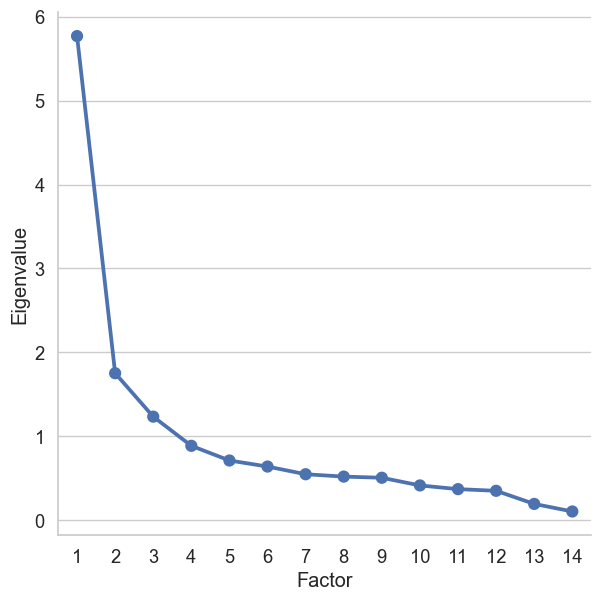 Table S9.T2Results from the parallel analysis.Table S9.T2Results from the parallel analysis.Table S9.T2Results from the parallel analysis.Table S9.T2Results from the parallel analysis.Table S9.T2Results from the parallel analysis.Table S9.T2Results from the parallel analysis. FactorEigenvalueProportion of variance explainedLB-CI of Eigenvalues from parallel analysisUB-CI of Eigenvalues from parallel analysisp-value15.7730.4121.1351.1990.021.7530.1251.1041.1530.031.2350.0881.0791.1200.040.8870.0631.0561.0931.050.7120.0511.0341.0691.060.6400.0461.0121.0471.070.5480.0390.9931.0241.080.5200.0370.9701.0031.090.5060.0360.9510.9841.0100.4150.0300.9290.9651.0110.3710.0260.9070.9431.0120.3510.0250.8830.9211.0130.1940.0140.8570.8991.0140.1040.0070.8180.8731.0Note. The table shows the results from the parallel analyses conducted to determine the number of factors to extract from the dataset. LB-CI = Lower bound of the 95%-confidence interval around the eigenvalues established in the parallel analyses, UB-CI = Upper bound of the 95%-confidence interval around the eigenvalues established in the parallel analyses.Note. The table shows the results from the parallel analyses conducted to determine the number of factors to extract from the dataset. LB-CI = Lower bound of the 95%-confidence interval around the eigenvalues established in the parallel analyses, UB-CI = Upper bound of the 95%-confidence interval around the eigenvalues established in the parallel analyses.Note. The table shows the results from the parallel analyses conducted to determine the number of factors to extract from the dataset. LB-CI = Lower bound of the 95%-confidence interval around the eigenvalues established in the parallel analyses, UB-CI = Upper bound of the 95%-confidence interval around the eigenvalues established in the parallel analyses.Note. The table shows the results from the parallel analyses conducted to determine the number of factors to extract from the dataset. LB-CI = Lower bound of the 95%-confidence interval around the eigenvalues established in the parallel analyses, UB-CI = Upper bound of the 95%-confidence interval around the eigenvalues established in the parallel analyses.Note. The table shows the results from the parallel analyses conducted to determine the number of factors to extract from the dataset. LB-CI = Lower bound of the 95%-confidence interval around the eigenvalues established in the parallel analyses, UB-CI = Upper bound of the 95%-confidence interval around the eigenvalues established in the parallel analyses.Note. The table shows the results from the parallel analyses conducted to determine the number of factors to extract from the dataset. LB-CI = Lower bound of the 95%-confidence interval around the eigenvalues established in the parallel analyses, UB-CI = Upper bound of the 95%-confidence interval around the eigenvalues established in the parallel analyses.Figure S9.F2Results from the parallel analysis.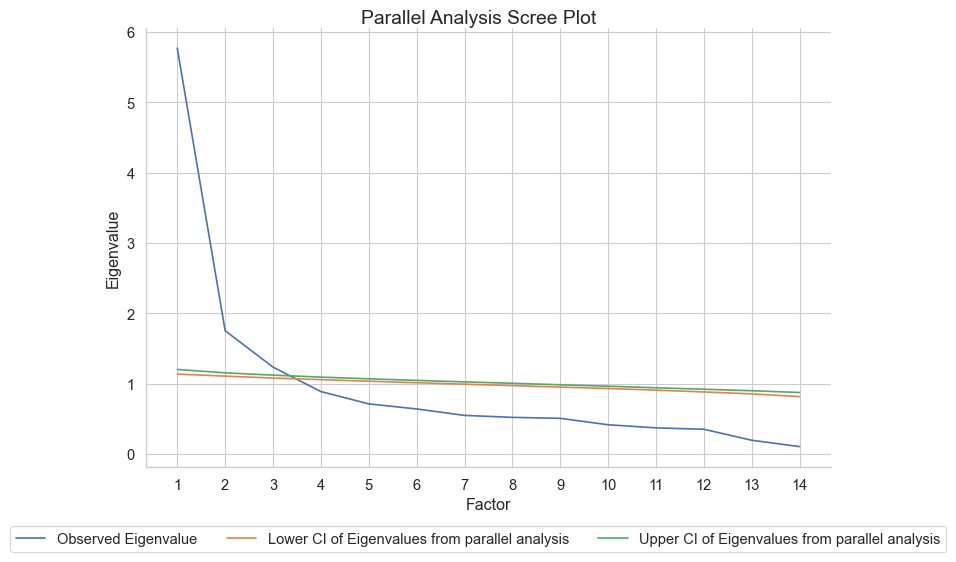 Note. The figure shows the results from the parallel analyses conducted to determine the number of factors to extract from the dataset. The blue line represents the eigenvalues calcualted for each factor based on the actual dataset. The green and orange lines represent the upper and lower bound of the 95%-confindence interval of the eigenvalues calculated based on the permuted data sets.Table S9.T3 Factor loadings of the cognitive tests.Table S9.T3 Factor loadings of the cognitive tests.Table S9.T3 Factor loadings of the cognitive tests.Table S9.T3 Factor loadings of the cognitive tests.Table S9.T3 Factor loadings of the cognitive tests.Test scoreCognitive domainFactor loadings of the cognitive testsFactor loadings of the cognitive testsFactor loadings of the cognitive testsTest scoreCognitive domainCF-PSCF-VLMCF-VFVLMT 1-5Verbal learning0.0770.8390.078VLMT 6Verbal memory: Free recall after interference-0.0100.9370.011VLMT 7Verbal memory: Delayed free recall-0.0130.9530.002VLMT 8Verbal memory: Recognition-0.0270.858-0.075DSSTProcessing speed0.7020.0120.174TMT-AProcessing speed, visual scanning0.757-0.0800.043D2 concentrationSelective attention0.6780.0610.118LNSTVerbal working memory0.4500.1390.135TMT-BCognitive flexibility, set-shifting0.7110.0120.116Corsi block fwdVisuospatial memory span0.7390.002-0.196Corsi block bw.Visuospatial working memory0.7180.088-0.162VF letterPhonemic verbal fluency0.0240.0240.764VF categorySemantic verbal fluency-0.0330.0450.728VF category altern.Cognitive flexibility, semantic verbal fluency0.070-0.0050.766Note. CF-PS = Cognitive factor representing processing speed performance, CF-VLM = Cognitive factor representing verbal learning and memory performance, CF-VF = Cognitive factor representing verbal fluency performance, VLMT = Verbal learning and memory test, DSST = Digit symbol substitution test, TMT = Trail making test, LNST = Letter number sequencing test, Corsi block fwd = Corsi block tapping test forward, Corsi block bw. = Corsi block tapping test backwards, VF = Verbal fluency, altern = alternatingNote. CF-PS = Cognitive factor representing processing speed performance, CF-VLM = Cognitive factor representing verbal learning and memory performance, CF-VF = Cognitive factor representing verbal fluency performance, VLMT = Verbal learning and memory test, DSST = Digit symbol substitution test, TMT = Trail making test, LNST = Letter number sequencing test, Corsi block fwd = Corsi block tapping test forward, Corsi block bw. = Corsi block tapping test backwards, VF = Verbal fluency, altern = alternatingNote. CF-PS = Cognitive factor representing processing speed performance, CF-VLM = Cognitive factor representing verbal learning and memory performance, CF-VF = Cognitive factor representing verbal fluency performance, VLMT = Verbal learning and memory test, DSST = Digit symbol substitution test, TMT = Trail making test, LNST = Letter number sequencing test, Corsi block fwd = Corsi block tapping test forward, Corsi block bw. = Corsi block tapping test backwards, VF = Verbal fluency, altern = alternatingNote. CF-PS = Cognitive factor representing processing speed performance, CF-VLM = Cognitive factor representing verbal learning and memory performance, CF-VF = Cognitive factor representing verbal fluency performance, VLMT = Verbal learning and memory test, DSST = Digit symbol substitution test, TMT = Trail making test, LNST = Letter number sequencing test, Corsi block fwd = Corsi block tapping test forward, Corsi block bw. = Corsi block tapping test backwards, VF = Verbal fluency, altern = alternatingNote. CF-PS = Cognitive factor representing processing speed performance, CF-VLM = Cognitive factor representing verbal learning and memory performance, CF-VF = Cognitive factor representing verbal fluency performance, VLMT = Verbal learning and memory test, DSST = Digit symbol substitution test, TMT = Trail making test, LNST = Letter number sequencing test, Corsi block fwd = Corsi block tapping test forward, Corsi block bw. = Corsi block tapping test backwards, VF = Verbal fluency, altern = alternatingTable S11.T1Group differences in sum of NOS within identified networks at NBS F-threshold of F = 5.8 and F = 4.0 - sample grouped by remission statusTable S11.T1Group differences in sum of NOS within identified networks at NBS F-threshold of F = 5.8 and F = 4.0 - sample grouped by remission statusTable S11.T1Group differences in sum of NOS within identified networks at NBS F-threshold of F = 5.8 and F = 4.0 - sample grouped by remission statusTable S11.T1Group differences in sum of NOS within identified networks at NBS F-threshold of F = 5.8 and F = 4.0 - sample grouped by remission statusTable S11.T1Group differences in sum of NOS within identified networks at NBS F-threshold of F = 5.8 and F = 4.0 - sample grouped by remission statusTable S11.T1Group differences in sum of NOS within identified networks at NBS F-threshold of F = 5.8 and F = 4.0 - sample grouped by remission statusTable S11.T1Group differences in sum of NOS within identified networks at NBS F-threshold of F = 5.8 and F = 4.0 - sample grouped by remission statusTable S11.T1Group differences in sum of NOS within identified networks at NBS F-threshold of F = 5.8 and F = 4.0 - sample grouped by remission statusNetworkContrastMean & SD Group AMean & SD Group BTpPFDRCohen's dGroup differences when applying an NBS t-threshold of F = 5.8Group differences when applying an NBS t-threshold of F = 5.8Group differences when applying an NBS t-threshold of F = 5.8Group differences when applying an NBS t-threshold of F = 5.8Group differences when applying an NBS t-threshold of F = 5.8Group differences when applying an NBS t-threshold of F = 5.8Group differences when applying an NBS t-threshold of F = 5.8Group differences when applying an NBS t-threshold of F = 5.8CF-PS network(77 edges)HC vs. MDDa38.6 ± 8.037.3 ± 7.63.0320.0030.0080.200CF-PS network(77 edges)HC vs. MDDr38.6 ± 8.038.2 ± 8.41.2900.1980.1980.082CF-PS network(77 edges)MDDa vs. MDDr37.3 ± 7.638.2 ± 8.4-1.4970.1350.198-0.115CF-VLM network(105 edges)HC vs. MDDa12.9 ± 3.012.9 ± 3.10.4790.6320.9560.032CF-VLM network(105 edges)HC vs. MDDr12.9 ± 3.012.9 ± 3.00.4600.6450.9560.029CF-VLM network(105 edges)MDDa vs. MDDr12.9 ± 3.112.9 ± 3.0-0.0560.9560.956-0.004CF-VF network(65 edges)HC vs. MDDa22.4 ± 5.321.5 ± 5.21.6860.0920.2770.112CF-VF network(65 edges)HC vs. MDDr22.4 ± 5.321.6 ± 4.90.9340.3510.4590.057CF-VF network(65 edges)MDDa vs. MDDr21.5 ± 5.221.6 ± 4.9-0.7400.4590.459-0.057Group differences when applying an NBS t-threshold of F = 4.0Group differences when applying an NBS t-threshold of F = 4.0Group differences when applying an NBS t-threshold of F = 4.0Group differences when applying an NBS t-threshold of F = 4.0Group differences when applying an NBS t-threshold of F = 4.0Group differences when applying an NBS t-threshold of F = 4.0Group differences when applying an NBS t-threshold of F = 4.0Group differences when applying an NBS t-threshold of F = 4.0CF-PS network(188 edges)HC vs. MDDa24.2 ± 4.423.8 ± 4.22.1010.0360.1080.140CF-PS network(188 edges)HC vs. MDDr24.2 ± 4.424.0 ± 4.51.1490.2510.3760.073CF-PS network(188 edges)MDDa vs. MDDr23.8 ± 4.224.0 ± 4.5-0.8480.3970.397-0.065CF-VLM network(201 edges)HC vs. MDDa12.0 ± 2.411.9 ± 2.50.8350.4040.7380.057CF-VLM network(201 edges)HC vs. MDDr12.0 ± 2.412.0 ± 2.50.3350.7380.7380.021CF-VLM network(201 edges)MDDa vs. MDDr11.9 ± 2.512.0 ± 2.5-0.4690.6390.738-0.036CF-VF network(212 edges)HC vs. MDDa15.6 ± 3.015.2 ± 3.21.4250.1550.2340.098CF-VF network(212 edges)HC vs. MDDr15.6 ± 3.015.5 ± 2.9-0.1940.8460.846-0.012CF-VF network(212 edges)MDDa vs. MDDr15.2 ± 3.215.5 ± 2.9-14210.1560.234-0.111Note. The table shows the means and standard deviations of the mean number of streamlines within networks identified with Network-based statistics (NBS) toolbox from healthy control (HC) participants and patients with remitted (MDDr) or acute episode (MDDa) of Major depressive disorder when applying an NBS-threshold of F = 5.8 and F = 4.0. Test statistics are derived from pairwise t-tests and based on data contracted for sex, scanner-site, and age. CF-PS = Cognitive factor representing processing speed performance, CF-VLM = Cognitive factor representing verbal learning and memory performance, CF-VF = Cognitive factor representing verbal fluency performance, HC = Healthy controls, MDDa = MDD patients with an acute episode, MDDr = MDD patients in symptomatic remission, T = Test statistic p = uncorrected p-value, pFDR = p-value corrected for multiple comparisons.Note. The table shows the means and standard deviations of the mean number of streamlines within networks identified with Network-based statistics (NBS) toolbox from healthy control (HC) participants and patients with remitted (MDDr) or acute episode (MDDa) of Major depressive disorder when applying an NBS-threshold of F = 5.8 and F = 4.0. Test statistics are derived from pairwise t-tests and based on data contracted for sex, scanner-site, and age. CF-PS = Cognitive factor representing processing speed performance, CF-VLM = Cognitive factor representing verbal learning and memory performance, CF-VF = Cognitive factor representing verbal fluency performance, HC = Healthy controls, MDDa = MDD patients with an acute episode, MDDr = MDD patients in symptomatic remission, T = Test statistic p = uncorrected p-value, pFDR = p-value corrected for multiple comparisons.Note. The table shows the means and standard deviations of the mean number of streamlines within networks identified with Network-based statistics (NBS) toolbox from healthy control (HC) participants and patients with remitted (MDDr) or acute episode (MDDa) of Major depressive disorder when applying an NBS-threshold of F = 5.8 and F = 4.0. Test statistics are derived from pairwise t-tests and based on data contracted for sex, scanner-site, and age. CF-PS = Cognitive factor representing processing speed performance, CF-VLM = Cognitive factor representing verbal learning and memory performance, CF-VF = Cognitive factor representing verbal fluency performance, HC = Healthy controls, MDDa = MDD patients with an acute episode, MDDr = MDD patients in symptomatic remission, T = Test statistic p = uncorrected p-value, pFDR = p-value corrected for multiple comparisons.Note. The table shows the means and standard deviations of the mean number of streamlines within networks identified with Network-based statistics (NBS) toolbox from healthy control (HC) participants and patients with remitted (MDDr) or acute episode (MDDa) of Major depressive disorder when applying an NBS-threshold of F = 5.8 and F = 4.0. Test statistics are derived from pairwise t-tests and based on data contracted for sex, scanner-site, and age. CF-PS = Cognitive factor representing processing speed performance, CF-VLM = Cognitive factor representing verbal learning and memory performance, CF-VF = Cognitive factor representing verbal fluency performance, HC = Healthy controls, MDDa = MDD patients with an acute episode, MDDr = MDD patients in symptomatic remission, T = Test statistic p = uncorrected p-value, pFDR = p-value corrected for multiple comparisons.Note. The table shows the means and standard deviations of the mean number of streamlines within networks identified with Network-based statistics (NBS) toolbox from healthy control (HC) participants and patients with remitted (MDDr) or acute episode (MDDa) of Major depressive disorder when applying an NBS-threshold of F = 5.8 and F = 4.0. Test statistics are derived from pairwise t-tests and based on data contracted for sex, scanner-site, and age. CF-PS = Cognitive factor representing processing speed performance, CF-VLM = Cognitive factor representing verbal learning and memory performance, CF-VF = Cognitive factor representing verbal fluency performance, HC = Healthy controls, MDDa = MDD patients with an acute episode, MDDr = MDD patients in symptomatic remission, T = Test statistic p = uncorrected p-value, pFDR = p-value corrected for multiple comparisons.Note. The table shows the means and standard deviations of the mean number of streamlines within networks identified with Network-based statistics (NBS) toolbox from healthy control (HC) participants and patients with remitted (MDDr) or acute episode (MDDa) of Major depressive disorder when applying an NBS-threshold of F = 5.8 and F = 4.0. Test statistics are derived from pairwise t-tests and based on data contracted for sex, scanner-site, and age. CF-PS = Cognitive factor representing processing speed performance, CF-VLM = Cognitive factor representing verbal learning and memory performance, CF-VF = Cognitive factor representing verbal fluency performance, HC = Healthy controls, MDDa = MDD patients with an acute episode, MDDr = MDD patients in symptomatic remission, T = Test statistic p = uncorrected p-value, pFDR = p-value corrected for multiple comparisons.Note. The table shows the means and standard deviations of the mean number of streamlines within networks identified with Network-based statistics (NBS) toolbox from healthy control (HC) participants and patients with remitted (MDDr) or acute episode (MDDa) of Major depressive disorder when applying an NBS-threshold of F = 5.8 and F = 4.0. Test statistics are derived from pairwise t-tests and based on data contracted for sex, scanner-site, and age. CF-PS = Cognitive factor representing processing speed performance, CF-VLM = Cognitive factor representing verbal learning and memory performance, CF-VF = Cognitive factor representing verbal fluency performance, HC = Healthy controls, MDDa = MDD patients with an acute episode, MDDr = MDD patients in symptomatic remission, T = Test statistic p = uncorrected p-value, pFDR = p-value corrected for multiple comparisons.Note. The table shows the means and standard deviations of the mean number of streamlines within networks identified with Network-based statistics (NBS) toolbox from healthy control (HC) participants and patients with remitted (MDDr) or acute episode (MDDa) of Major depressive disorder when applying an NBS-threshold of F = 5.8 and F = 4.0. Test statistics are derived from pairwise t-tests and based on data contracted for sex, scanner-site, and age. CF-PS = Cognitive factor representing processing speed performance, CF-VLM = Cognitive factor representing verbal learning and memory performance, CF-VF = Cognitive factor representing verbal fluency performance, HC = Healthy controls, MDDa = MDD patients with an acute episode, MDDr = MDD patients in symptomatic remission, T = Test statistic p = uncorrected p-value, pFDR = p-value corrected for multiple comparisons.Table S11.T2Partial correlations between depressive symptom severity, cognitive performance, and the sum of NOS within networks identified at NBS-threshold of F = 5.8 and F = 4.0Table S11.T2Partial correlations between depressive symptom severity, cognitive performance, and the sum of NOS within networks identified at NBS-threshold of F = 5.8 and F = 4.0Table S11.T2Partial correlations between depressive symptom severity, cognitive performance, and the sum of NOS within networks identified at NBS-threshold of F = 5.8 and F = 4.0Table S11.T2Partial correlations between depressive symptom severity, cognitive performance, and the sum of NOS within networks identified at NBS-threshold of F = 5.8 and F = 4.0Table S11.T2Partial correlations between depressive symptom severity, cognitive performance, and the sum of NOS within networks identified at NBS-threshold of F = 5.8 and F = 4.0Table S11.T2Partial correlations between depressive symptom severity, cognitive performance, and the sum of NOS within networks identified at NBS-threshold of F = 5.8 and F = 4.0Table S11.T2Partial correlations between depressive symptom severity, cognitive performance, and the sum of NOS within networks identified at NBS-threshold of F = 5.8 and F = 4.0Table S11.T2Partial correlations between depressive symptom severity, cognitive performance, and the sum of NOS within networks identified at NBS-threshold of F = 5.8 and F = 4.0NBS F-threshold = 5.8NBS F-threshold = 5.8NBS F-threshold = 4.0NBS F-threshold = 4.0NetworkSum of NOSCFSum of NOSCFCF-PS networkSum of NOS0.202*0.219*HAMD-0.105*-0.125*-0.081*-0.129*CF-VLM networkHC-0.258*-0.251*MDDr-0.035-0.107*-0.033-0.107*CF-VF networkHC0.0480.048MDDr-0.027-0.186*-0.042-0.185*Note. The table shows partial correlations between current depressive symptom severity (assessed by the Hamilton Depression Rating Scale (HAMD)), cognitive performance factor (CF), and the sum of NOS within networks identified with Network-based statistics (NBS) toolbox in patients with a remitted or acute episode of Major depressive disorder when applying an NBS-threshold of F = 5.8 and F = 4.0. Correlations were calculated as partial correlations between two of those variables while holding the third constant and correcting for age, sex, and study site. Significance was assessed through FDR Benjamini-Hochberg corrected p-values. All correlations that were considered significant at pFDR .05 are marked with asterisks. CF-PS = Cognitive factor representing processing speed performance, CF-VLM = Cognitive factor representing verbal learning and memory performance, CF-VF = Cognitive factor representing verbal fluency performance.Note. The table shows partial correlations between current depressive symptom severity (assessed by the Hamilton Depression Rating Scale (HAMD)), cognitive performance factor (CF), and the sum of NOS within networks identified with Network-based statistics (NBS) toolbox in patients with a remitted or acute episode of Major depressive disorder when applying an NBS-threshold of F = 5.8 and F = 4.0. Correlations were calculated as partial correlations between two of those variables while holding the third constant and correcting for age, sex, and study site. Significance was assessed through FDR Benjamini-Hochberg corrected p-values. All correlations that were considered significant at pFDR .05 are marked with asterisks. CF-PS = Cognitive factor representing processing speed performance, CF-VLM = Cognitive factor representing verbal learning and memory performance, CF-VF = Cognitive factor representing verbal fluency performance.Note. The table shows partial correlations between current depressive symptom severity (assessed by the Hamilton Depression Rating Scale (HAMD)), cognitive performance factor (CF), and the sum of NOS within networks identified with Network-based statistics (NBS) toolbox in patients with a remitted or acute episode of Major depressive disorder when applying an NBS-threshold of F = 5.8 and F = 4.0. Correlations were calculated as partial correlations between two of those variables while holding the third constant and correcting for age, sex, and study site. Significance was assessed through FDR Benjamini-Hochberg corrected p-values. All correlations that were considered significant at pFDR .05 are marked with asterisks. CF-PS = Cognitive factor representing processing speed performance, CF-VLM = Cognitive factor representing verbal learning and memory performance, CF-VF = Cognitive factor representing verbal fluency performance.Note. The table shows partial correlations between current depressive symptom severity (assessed by the Hamilton Depression Rating Scale (HAMD)), cognitive performance factor (CF), and the sum of NOS within networks identified with Network-based statistics (NBS) toolbox in patients with a remitted or acute episode of Major depressive disorder when applying an NBS-threshold of F = 5.8 and F = 4.0. Correlations were calculated as partial correlations between two of those variables while holding the third constant and correcting for age, sex, and study site. Significance was assessed through FDR Benjamini-Hochberg corrected p-values. All correlations that were considered significant at pFDR .05 are marked with asterisks. CF-PS = Cognitive factor representing processing speed performance, CF-VLM = Cognitive factor representing verbal learning and memory performance, CF-VF = Cognitive factor representing verbal fluency performance.Note. The table shows partial correlations between current depressive symptom severity (assessed by the Hamilton Depression Rating Scale (HAMD)), cognitive performance factor (CF), and the sum of NOS within networks identified with Network-based statistics (NBS) toolbox in patients with a remitted or acute episode of Major depressive disorder when applying an NBS-threshold of F = 5.8 and F = 4.0. Correlations were calculated as partial correlations between two of those variables while holding the third constant and correcting for age, sex, and study site. Significance was assessed through FDR Benjamini-Hochberg corrected p-values. All correlations that were considered significant at pFDR .05 are marked with asterisks. CF-PS = Cognitive factor representing processing speed performance, CF-VLM = Cognitive factor representing verbal learning and memory performance, CF-VF = Cognitive factor representing verbal fluency performance.Note. The table shows partial correlations between current depressive symptom severity (assessed by the Hamilton Depression Rating Scale (HAMD)), cognitive performance factor (CF), and the sum of NOS within networks identified with Network-based statistics (NBS) toolbox in patients with a remitted or acute episode of Major depressive disorder when applying an NBS-threshold of F = 5.8 and F = 4.0. Correlations were calculated as partial correlations between two of those variables while holding the third constant and correcting for age, sex, and study site. Significance was assessed through FDR Benjamini-Hochberg corrected p-values. All correlations that were considered significant at pFDR .05 are marked with asterisks. CF-PS = Cognitive factor representing processing speed performance, CF-VLM = Cognitive factor representing verbal learning and memory performance, CF-VF = Cognitive factor representing verbal fluency performance.Note. The table shows partial correlations between current depressive symptom severity (assessed by the Hamilton Depression Rating Scale (HAMD)), cognitive performance factor (CF), and the sum of NOS within networks identified with Network-based statistics (NBS) toolbox in patients with a remitted or acute episode of Major depressive disorder when applying an NBS-threshold of F = 5.8 and F = 4.0. Correlations were calculated as partial correlations between two of those variables while holding the third constant and correcting for age, sex, and study site. Significance was assessed through FDR Benjamini-Hochberg corrected p-values. All correlations that were considered significant at pFDR .05 are marked with asterisks. CF-PS = Cognitive factor representing processing speed performance, CF-VLM = Cognitive factor representing verbal learning and memory performance, CF-VF = Cognitive factor representing verbal fluency performance.Note. The table shows partial correlations between current depressive symptom severity (assessed by the Hamilton Depression Rating Scale (HAMD)), cognitive performance factor (CF), and the sum of NOS within networks identified with Network-based statistics (NBS) toolbox in patients with a remitted or acute episode of Major depressive disorder when applying an NBS-threshold of F = 5.8 and F = 4.0. Correlations were calculated as partial correlations between two of those variables while holding the third constant and correcting for age, sex, and study site. Significance was assessed through FDR Benjamini-Hochberg corrected p-values. All correlations that were considered significant at pFDR .05 are marked with asterisks. CF-PS = Cognitive factor representing processing speed performance, CF-VLM = Cognitive factor representing verbal learning and memory performance, CF-VF = Cognitive factor representing verbal fluency performance.Figure S12.F1Size of the networks identified with NBS as a function of the F threshold applied in NBS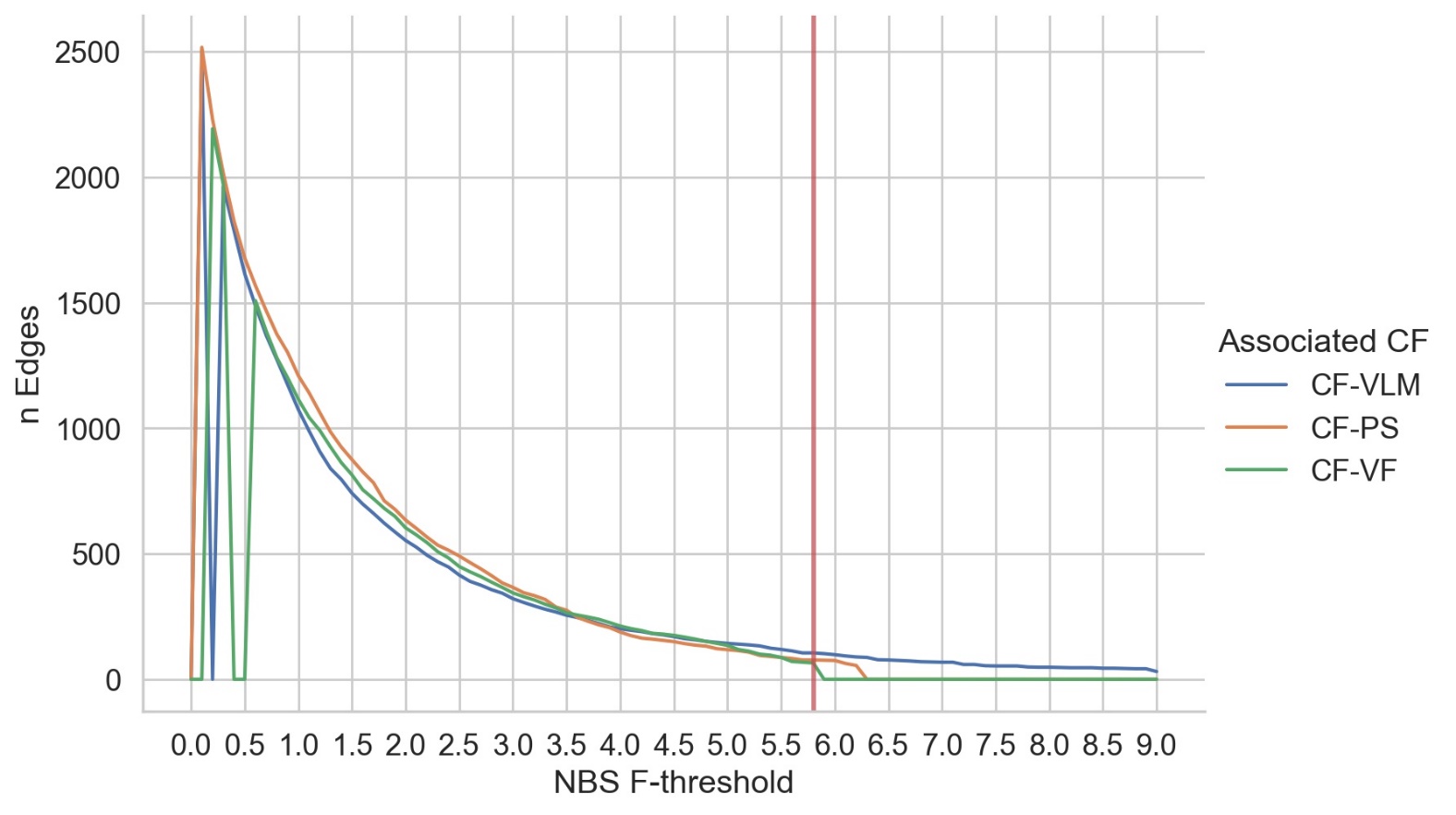 Note. The figure shows the size of the networks identified with NBS when applying the respective F-threshold. NBS applies these thresholds to the test statistics representing the association between an edge and the respective CF. If an edge exceeds this threshold, it is included in the set of supra-threshold edges. The networks identified by NBS can only be composed of such supra-threshold edges. Networks for our analyses were extracted based on an F threshold of 5.8 (red line) because this threshold is the highest at which subnetworks could be identified for all cognitive factors, allowing both comparison of subnetworks and identification of the most specific subnetworksTable S13.T1Results from exploratory mediation analyses conducted to assess relationships between subnetwork-specific connectivity strength, current depressive symptom severity and cognitive performanceTable S13.T1Results from exploratory mediation analyses conducted to assess relationships between subnetwork-specific connectivity strength, current depressive symptom severity and cognitive performanceTable S13.T1Results from exploratory mediation analyses conducted to assess relationships between subnetwork-specific connectivity strength, current depressive symptom severity and cognitive performanceTable S13.T1Results from exploratory mediation analyses conducted to assess relationships between subnetwork-specific connectivity strength, current depressive symptom severity and cognitive performanceTable S13.T1Results from exploratory mediation analyses conducted to assess relationships between subnetwork-specific connectivity strength, current depressive symptom severity and cognitive performanceTable S13.T1Results from exploratory mediation analyses conducted to assess relationships between subnetwork-specific connectivity strength, current depressive symptom severity and cognitive performancePath Coef.SE95%-CI LB95%-CI UBp-valueX = Total NOS in CF-PS network, M = Hamilton Depression Rating Scale, Y = CF-PSX = Total NOS in CF-PS network, M = Hamilton Depression Rating Scale, Y = CF-PSX = Total NOS in CF-PS network, M = Hamilton Depression Rating Scale, Y = CF-PSX = Total NOS in CF-PS network, M = Hamilton Depression Rating Scale, Y = CF-PSX = Total NOS in CF-PS network, M = Hamilton Depression Rating Scale, Y = CF-PSX = Total NOS in CF-PS network, M = Hamilton Depression Rating Scale, Y = CF-PSHAMD ~ X-0.1470.042-0.230-0.0650.00Y ~ HAMD-0.1410.036-0.211-0.0710.00Total0.2230.0390.1460.2990.00Direct0.2060.0390.1290.2820.00Indirect0.0170.0070.0070.0340.02X = Total NOS in CF-VLM network, m = Hamilton Depression Rating Scale,Y = CF-VLMX = Total NOS in CF-VLM network, m = Hamilton Depression Rating Scale,Y = CF-VLMX = Total NOS in CF-VLM network, m = Hamilton Depression Rating Scale,Y = CF-VLMX = Total NOS in CF-VLM network, m = Hamilton Depression Rating Scale,Y = CF-VLMX = Total NOS in CF-VLM network, m = Hamilton Depression Rating Scale,Y = CF-VLMX = Total NOS in CF-VLM network, m = Hamilton Depression Rating Scale,Y = CF-VLMHAMD ~ X-0.0070.042-0.0900.0760.874Y ~ HAMD-0.1000.038-0.175-0.0260.008Total-0.2690.040-0.349-0.1900.000Direct-0.2700.040-0.349-0.1910.000Indirect0.0010.005-0.0090.0100.860X = Total NOS in CF-VF network, M = Hamilton Depression Rating Scale, Y = CF-VFX = Total NOS in CF-VF network, M = Hamilton Depression Rating Scale, Y = CF-VFX = Total NOS in CF-VF network, M = Hamilton Depression Rating Scale, Y = CF-VFX = Total NOS in CF-VF network, M = Hamilton Depression Rating Scale, Y = CF-VFX = Total NOS in CF-VF network, M = Hamilton Depression Rating Scale, Y = CF-VFX = Total NOS in CF-VF network, M = Hamilton Depression Rating Scale, Y = CF-VFHAMD ~ X-0.0330.040-0.1120.0460.414Y ~ HAMD-0.1840.037-0.257-0.1110.000Total0.0590.039-0.0180.1360.135Direct0.0530.039-0.0230.1290.172Indirect0.0060.008-0.0060.0250.440Note. The table shows the results from mediation analyses conducted to assess the relationships between subnetwork-specific connectivity strength (NOS, independent variable), current depressive symptom severity as measured by the Hamilton depression rating scale (HAMD, mediator) and cognitive performance as measured by the cognitive factor (CF) used to identify the network. Path = Path of mediation analyses, Coef. = beta coefficient representing a given association, SE = standard error of the estimated coefficient, 95%-CI LB = Lower bound of the 95% confidence interval calculated for the coefficient, 95%-CI UB = Upper bound of the 95% confidence interval calculated for the coefficient, p-value = p-value representing the significance of the coefficient, i.e. its deviation of 0, CF-PS = CF representing processing speed performance, CF-VLM = CF representing verbal learning and memory performance, CF-VF = CF representing verbal fluency performance.Note. The table shows the results from mediation analyses conducted to assess the relationships between subnetwork-specific connectivity strength (NOS, independent variable), current depressive symptom severity as measured by the Hamilton depression rating scale (HAMD, mediator) and cognitive performance as measured by the cognitive factor (CF) used to identify the network. Path = Path of mediation analyses, Coef. = beta coefficient representing a given association, SE = standard error of the estimated coefficient, 95%-CI LB = Lower bound of the 95% confidence interval calculated for the coefficient, 95%-CI UB = Upper bound of the 95% confidence interval calculated for the coefficient, p-value = p-value representing the significance of the coefficient, i.e. its deviation of 0, CF-PS = CF representing processing speed performance, CF-VLM = CF representing verbal learning and memory performance, CF-VF = CF representing verbal fluency performance.Note. The table shows the results from mediation analyses conducted to assess the relationships between subnetwork-specific connectivity strength (NOS, independent variable), current depressive symptom severity as measured by the Hamilton depression rating scale (HAMD, mediator) and cognitive performance as measured by the cognitive factor (CF) used to identify the network. Path = Path of mediation analyses, Coef. = beta coefficient representing a given association, SE = standard error of the estimated coefficient, 95%-CI LB = Lower bound of the 95% confidence interval calculated for the coefficient, 95%-CI UB = Upper bound of the 95% confidence interval calculated for the coefficient, p-value = p-value representing the significance of the coefficient, i.e. its deviation of 0, CF-PS = CF representing processing speed performance, CF-VLM = CF representing verbal learning and memory performance, CF-VF = CF representing verbal fluency performance.Note. The table shows the results from mediation analyses conducted to assess the relationships between subnetwork-specific connectivity strength (NOS, independent variable), current depressive symptom severity as measured by the Hamilton depression rating scale (HAMD, mediator) and cognitive performance as measured by the cognitive factor (CF) used to identify the network. Path = Path of mediation analyses, Coef. = beta coefficient representing a given association, SE = standard error of the estimated coefficient, 95%-CI LB = Lower bound of the 95% confidence interval calculated for the coefficient, 95%-CI UB = Upper bound of the 95% confidence interval calculated for the coefficient, p-value = p-value representing the significance of the coefficient, i.e. its deviation of 0, CF-PS = CF representing processing speed performance, CF-VLM = CF representing verbal learning and memory performance, CF-VF = CF representing verbal fluency performance.Note. The table shows the results from mediation analyses conducted to assess the relationships between subnetwork-specific connectivity strength (NOS, independent variable), current depressive symptom severity as measured by the Hamilton depression rating scale (HAMD, mediator) and cognitive performance as measured by the cognitive factor (CF) used to identify the network. Path = Path of mediation analyses, Coef. = beta coefficient representing a given association, SE = standard error of the estimated coefficient, 95%-CI LB = Lower bound of the 95% confidence interval calculated for the coefficient, 95%-CI UB = Upper bound of the 95% confidence interval calculated for the coefficient, p-value = p-value representing the significance of the coefficient, i.e. its deviation of 0, CF-PS = CF representing processing speed performance, CF-VLM = CF representing verbal learning and memory performance, CF-VF = CF representing verbal fluency performance.Note. The table shows the results from mediation analyses conducted to assess the relationships between subnetwork-specific connectivity strength (NOS, independent variable), current depressive symptom severity as measured by the Hamilton depression rating scale (HAMD, mediator) and cognitive performance as measured by the cognitive factor (CF) used to identify the network. Path = Path of mediation analyses, Coef. = beta coefficient representing a given association, SE = standard error of the estimated coefficient, 95%-CI LB = Lower bound of the 95% confidence interval calculated for the coefficient, 95%-CI UB = Upper bound of the 95% confidence interval calculated for the coefficient, p-value = p-value representing the significance of the coefficient, i.e. its deviation of 0, CF-PS = CF representing processing speed performance, CF-VLM = CF representing verbal learning and memory performance, CF-VF = CF representing verbal fluency performance.Table S14.T1Group differences in cognitive performance: Results from post-hoc t-testsTable S14.T1Group differences in cognitive performance: Results from post-hoc t-testsTable S14.T1Group differences in cognitive performance: Results from post-hoc t-testsTable S14.T1Group differences in cognitive performance: Results from post-hoc t-testsTable S14.T1Group differences in cognitive performance: Results from post-hoc t-testsTable S14.T1Group differences in cognitive performance: Results from post-hoc t-testsCognitive FactorHC (n = 821)MDDr (n = 377)MDDa (n = 315)Test statisticSignificance1CF-PS0.244 ± 0.912-0.206 ± 0.99-0.388 ± 1.06173.602A, B, CCF-VLM0.127 ± 0.894-0.083 ± 0.991-0.228 ± 1.18119.504A, BCF-VF0.168 ± 0.963-0.054 ± 0.967-0.388 ± 0.97438.188A, B, CNote. The table shows the means and standard deviations of cognitive factors from healthy control (HC) participants and patients with remitted (MDDr) or acute episode (MDDa) of Major depressive disorder. Test statistics are derived from Analyses of Covariance controlling for sex and age. Significance was evaluated based on p-values from FDR (Benjamini-Hochberg) corrected post-hoc t-tests based on residualized data (corrected for age, sex, and years of education). CF-PS = Cognitive factor representing processing speed performance, CF-VLM = Cognitive factor representing verbal learning and memory performance, CF-VF = Cognitive factor representing verbal fluency performance, HC = Healthy controls, MDDa = MDD patients with acute episode, MDDr = MDD patients in symptomatic remission, n.s. = not significant1 Letters indicate significant (i.e., pFDR < 0.05) differences between HC and MDDa (A), HC and MDDr (B), or MDDa and MDDr (C).Note. The table shows the means and standard deviations of cognitive factors from healthy control (HC) participants and patients with remitted (MDDr) or acute episode (MDDa) of Major depressive disorder. Test statistics are derived from Analyses of Covariance controlling for sex and age. Significance was evaluated based on p-values from FDR (Benjamini-Hochberg) corrected post-hoc t-tests based on residualized data (corrected for age, sex, and years of education). CF-PS = Cognitive factor representing processing speed performance, CF-VLM = Cognitive factor representing verbal learning and memory performance, CF-VF = Cognitive factor representing verbal fluency performance, HC = Healthy controls, MDDa = MDD patients with acute episode, MDDr = MDD patients in symptomatic remission, n.s. = not significant1 Letters indicate significant (i.e., pFDR < 0.05) differences between HC and MDDa (A), HC and MDDr (B), or MDDa and MDDr (C).Note. The table shows the means and standard deviations of cognitive factors from healthy control (HC) participants and patients with remitted (MDDr) or acute episode (MDDa) of Major depressive disorder. Test statistics are derived from Analyses of Covariance controlling for sex and age. Significance was evaluated based on p-values from FDR (Benjamini-Hochberg) corrected post-hoc t-tests based on residualized data (corrected for age, sex, and years of education). CF-PS = Cognitive factor representing processing speed performance, CF-VLM = Cognitive factor representing verbal learning and memory performance, CF-VF = Cognitive factor representing verbal fluency performance, HC = Healthy controls, MDDa = MDD patients with acute episode, MDDr = MDD patients in symptomatic remission, n.s. = not significant1 Letters indicate significant (i.e., pFDR < 0.05) differences between HC and MDDa (A), HC and MDDr (B), or MDDa and MDDr (C).Note. The table shows the means and standard deviations of cognitive factors from healthy control (HC) participants and patients with remitted (MDDr) or acute episode (MDDa) of Major depressive disorder. Test statistics are derived from Analyses of Covariance controlling for sex and age. Significance was evaluated based on p-values from FDR (Benjamini-Hochberg) corrected post-hoc t-tests based on residualized data (corrected for age, sex, and years of education). CF-PS = Cognitive factor representing processing speed performance, CF-VLM = Cognitive factor representing verbal learning and memory performance, CF-VF = Cognitive factor representing verbal fluency performance, HC = Healthy controls, MDDa = MDD patients with acute episode, MDDr = MDD patients in symptomatic remission, n.s. = not significant1 Letters indicate significant (i.e., pFDR < 0.05) differences between HC and MDDa (A), HC and MDDr (B), or MDDa and MDDr (C).Note. The table shows the means and standard deviations of cognitive factors from healthy control (HC) participants and patients with remitted (MDDr) or acute episode (MDDa) of Major depressive disorder. Test statistics are derived from Analyses of Covariance controlling for sex and age. Significance was evaluated based on p-values from FDR (Benjamini-Hochberg) corrected post-hoc t-tests based on residualized data (corrected for age, sex, and years of education). CF-PS = Cognitive factor representing processing speed performance, CF-VLM = Cognitive factor representing verbal learning and memory performance, CF-VF = Cognitive factor representing verbal fluency performance, HC = Healthy controls, MDDa = MDD patients with acute episode, MDDr = MDD patients in symptomatic remission, n.s. = not significant1 Letters indicate significant (i.e., pFDR < 0.05) differences between HC and MDDa (A), HC and MDDr (B), or MDDa and MDDr (C).Note. The table shows the means and standard deviations of cognitive factors from healthy control (HC) participants and patients with remitted (MDDr) or acute episode (MDDa) of Major depressive disorder. Test statistics are derived from Analyses of Covariance controlling for sex and age. Significance was evaluated based on p-values from FDR (Benjamini-Hochberg) corrected post-hoc t-tests based on residualized data (corrected for age, sex, and years of education). CF-PS = Cognitive factor representing processing speed performance, CF-VLM = Cognitive factor representing verbal learning and memory performance, CF-VF = Cognitive factor representing verbal fluency performance, HC = Healthy controls, MDDa = MDD patients with acute episode, MDDr = MDD patients in symptomatic remission, n.s. = not significant1 Letters indicate significant (i.e., pFDR < 0.05) differences between HC and MDDa (A), HC and MDDr (B), or MDDa and MDDr (C).Table S14.T2Effect sizes representing group differences in cognitive performance - sample grouped by remission statusTable S14.T2Effect sizes representing group differences in cognitive performance - sample grouped by remission statusTable S14.T2Effect sizes representing group differences in cognitive performance - sample grouped by remission statusTable S14.T2Effect sizes representing group differences in cognitive performance - sample grouped by remission statusTable S14.T2Effect sizes representing group differences in cognitive performance - sample grouped by remission statusGroup 2Group 2Cognitive factorGroup 1MDDrMDDaCF-PSHC0.4220.641MDDr0.198CF-VLMHC0.1540.305MDDr0.143CF-VFHC0.2390.568MDDr0.331Note. The table shows the effect sizes (Cohen’s d) representing differences in cognitive performance between healthy control (HC) participants and patients with remitted (MDDr) or acute episode (MDDa) of Major depressive disorder. CF-PS = Cognitive factor representing processing speed performance, CF-VLM = Cognitive factor representing verbal learning and memory performance, CF-VF = Cognitive factor representing verbal fluency performance, HC = Healthy controls, MDDa = MDD patients with acute episode, MDDr = MDD patients in symptomatic remission.Note. The table shows the effect sizes (Cohen’s d) representing differences in cognitive performance between healthy control (HC) participants and patients with remitted (MDDr) or acute episode (MDDa) of Major depressive disorder. CF-PS = Cognitive factor representing processing speed performance, CF-VLM = Cognitive factor representing verbal learning and memory performance, CF-VF = Cognitive factor representing verbal fluency performance, HC = Healthy controls, MDDa = MDD patients with acute episode, MDDr = MDD patients in symptomatic remission.Note. The table shows the effect sizes (Cohen’s d) representing differences in cognitive performance between healthy control (HC) participants and patients with remitted (MDDr) or acute episode (MDDa) of Major depressive disorder. CF-PS = Cognitive factor representing processing speed performance, CF-VLM = Cognitive factor representing verbal learning and memory performance, CF-VF = Cognitive factor representing verbal fluency performance, HC = Healthy controls, MDDa = MDD patients with acute episode, MDDr = MDD patients in symptomatic remission.Note. The table shows the effect sizes (Cohen’s d) representing differences in cognitive performance between healthy control (HC) participants and patients with remitted (MDDr) or acute episode (MDDa) of Major depressive disorder. CF-PS = Cognitive factor representing processing speed performance, CF-VLM = Cognitive factor representing verbal learning and memory performance, CF-VF = Cognitive factor representing verbal fluency performance, HC = Healthy controls, MDDa = MDD patients with acute episode, MDDr = MDD patients in symptomatic remission.Note. The table shows the effect sizes (Cohen’s d) representing differences in cognitive performance between healthy control (HC) participants and patients with remitted (MDDr) or acute episode (MDDa) of Major depressive disorder. CF-PS = Cognitive factor representing processing speed performance, CF-VLM = Cognitive factor representing verbal learning and memory performance, CF-VF = Cognitive factor representing verbal fluency performance, HC = Healthy controls, MDDa = MDD patients with acute episode, MDDr = MDD patients in symptomatic remission.Table S15.T1Differences between remission status subgroups in CF-VF when controlling for clinical covariates.Table S15.T1Differences between remission status subgroups in CF-VF when controlling for clinical covariates.Table S15.T1Differences between remission status subgroups in CF-VF when controlling for clinical covariates.Table S15.T1Differences between remission status subgroups in CF-VF when controlling for clinical covariates.Table S15.T1Differences between remission status subgroups in CF-VF when controlling for clinical covariates.Table S15.T1Differences between remission status subgroups in CF-VF when controlling for clinical covariates.CovariateMDDrMDDaTp-valueCohen’s dNone / original results0.109 (0.902)-0.132 (0.946)3.3840.0010.262Number of hospitalizations0.087 (0.890)-0.106 (0.944)2.7040.0070.211Number of depressive episodes0.098 (0.905)-0.121 (0.958)2.9560.0030.236Medication load0.090 (0.903)-0.098 (0.936)2.1640.0310.204Age of disease onset0.103 (0.902)-0.125 (0.947)3.1680.0020.246Note. The table shows means (standard deviations) of the cognitive factor representing verbal fluency performance (CF-VF) for MDD patients in symptomatic remission (MDDr) and acutely depressed MDD patients (MDDa) together with test statistics representing between-group differences. Test statistics were derived from post-hoc t-tests and based on data corrected for age, sex, years of education and the covariate depicted in the first column.Note. The table shows means (standard deviations) of the cognitive factor representing verbal fluency performance (CF-VF) for MDD patients in symptomatic remission (MDDr) and acutely depressed MDD patients (MDDa) together with test statistics representing between-group differences. Test statistics were derived from post-hoc t-tests and based on data corrected for age, sex, years of education and the covariate depicted in the first column.Note. The table shows means (standard deviations) of the cognitive factor representing verbal fluency performance (CF-VF) for MDD patients in symptomatic remission (MDDr) and acutely depressed MDD patients (MDDa) together with test statistics representing between-group differences. Test statistics were derived from post-hoc t-tests and based on data corrected for age, sex, years of education and the covariate depicted in the first column.Note. The table shows means (standard deviations) of the cognitive factor representing verbal fluency performance (CF-VF) for MDD patients in symptomatic remission (MDDr) and acutely depressed MDD patients (MDDa) together with test statistics representing between-group differences. Test statistics were derived from post-hoc t-tests and based on data corrected for age, sex, years of education and the covariate depicted in the first column.Note. The table shows means (standard deviations) of the cognitive factor representing verbal fluency performance (CF-VF) for MDD patients in symptomatic remission (MDDr) and acutely depressed MDD patients (MDDa) together with test statistics representing between-group differences. Test statistics were derived from post-hoc t-tests and based on data corrected for age, sex, years of education and the covariate depicted in the first column.Note. The table shows means (standard deviations) of the cognitive factor representing verbal fluency performance (CF-VF) for MDD patients in symptomatic remission (MDDr) and acutely depressed MDD patients (MDDa) together with test statistics representing between-group differences. Test statistics were derived from post-hoc t-tests and based on data corrected for age, sex, years of education and the covariate depicted in the first column.Table S16.T1Group differences in cognitive performance due to comorbidity.Table S16.T1Group differences in cognitive performance due to comorbidity.Table S16.T1Group differences in cognitive performance due to comorbidity.Table S16.T1Group differences in cognitive performance due to comorbidity.Table S16.T1Group differences in cognitive performance due to comorbidity.Cognitive factorComorbid (n = 293)Non-Comorbid (n = 386)Test statisticp-valueCF-PS-0.025 ± 0.8050.019 ± 0.9450.4080.523CF-VLM0.032 ± 0.962-0.025 ± 0.9560.6010.438CF-VF-0.036 ± 0.9190.028 ± 0.9380.8060.370Note. The table shows the means and standard deviations of cognitive factors from patients with and without comorbid psychiatric disorders. Means and standard deviations are corrected for influences of age, sex and years of education. Test statistics are derived from Analyses of Covariance controlling for sex, age, and years of education. CF-PS = Cognitive factor representing processing speed performance, CF-VLM = Cognitive factor representing verbal learning and memory performance, CF-VF = Cognitive factor representing verbal fluency performance.Note. The table shows the means and standard deviations of cognitive factors from patients with and without comorbid psychiatric disorders. Means and standard deviations are corrected for influences of age, sex and years of education. Test statistics are derived from Analyses of Covariance controlling for sex, age, and years of education. CF-PS = Cognitive factor representing processing speed performance, CF-VLM = Cognitive factor representing verbal learning and memory performance, CF-VF = Cognitive factor representing verbal fluency performance.Note. The table shows the means and standard deviations of cognitive factors from patients with and without comorbid psychiatric disorders. Means and standard deviations are corrected for influences of age, sex and years of education. Test statistics are derived from Analyses of Covariance controlling for sex, age, and years of education. CF-PS = Cognitive factor representing processing speed performance, CF-VLM = Cognitive factor representing verbal learning and memory performance, CF-VF = Cognitive factor representing verbal fluency performance.Note. The table shows the means and standard deviations of cognitive factors from patients with and without comorbid psychiatric disorders. Means and standard deviations are corrected for influences of age, sex and years of education. Test statistics are derived from Analyses of Covariance controlling for sex, age, and years of education. CF-PS = Cognitive factor representing processing speed performance, CF-VLM = Cognitive factor representing verbal learning and memory performance, CF-VF = Cognitive factor representing verbal fluency performance.Note. The table shows the means and standard deviations of cognitive factors from patients with and without comorbid psychiatric disorders. Means and standard deviations are corrected for influences of age, sex and years of education. Test statistics are derived from Analyses of Covariance controlling for sex, age, and years of education. CF-PS = Cognitive factor representing processing speed performance, CF-VLM = Cognitive factor representing verbal learning and memory performance, CF-VF = Cognitive factor representing verbal fluency performance.Table S17.T1Group differences in cognitive performance previous to and after outlier exclusion: Results from post-hoc t-testsTable S17.T1Group differences in cognitive performance previous to and after outlier exclusion: Results from post-hoc t-testsTable S17.T1Group differences in cognitive performance previous to and after outlier exclusion: Results from post-hoc t-testsTable S17.T1Group differences in cognitive performance previous to and after outlier exclusion: Results from post-hoc t-testsTable S17.T1Group differences in cognitive performance previous to and after outlier exclusion: Results from post-hoc t-testsTable S17.T1Group differences in cognitive performance previous to and after outlier exclusion: Results from post-hoc t-testsCognitive factorHCMDDrMDDaTest statisticSignificance1Group differences previous to outlier exclusionGroup differences previous to outlier exclusionGroup differences previous to outlier exclusionGroup differences previous to outlier exclusionGroup differences previous to outlier exclusionGroup differences previous to outlier exclusionCF-PS0.244 ± 0.912-0.207 ± 0.989-0.388 ± 1.05979.093A, BCF-VLM0.127 ± 0.899-0.084 ± 0.997-0.231 ± 1.1920.61ACF-VF0.172 ± 0.973-0.051 ± 0.977-0.39 ± 0.98540.205A, B, CGroup differences after excluding outliersGroup differences after excluding outliersGroup differences after excluding outliersGroup differences after excluding outliersGroup differences after excluding outliersGroup differences after excluding outliersCF-PS0.249 ± 0.888-0.19 ± 0.964-0.298 ± 0.91770.561A, BCF-VLM0.154 ± 0.843-0.047 ± 0.939-0.139 ± 1.0617.238n.s.CF-VF0.155 ± 0.943-0.051 ± 0.977-0.38 ± 0.9737.788A, B, CNote. The table shows the means and standard deviations of cognitive factors from healthy control (HC) participants and patients with remitted (MDDr) or acute episode (MDDa) of Major depressive disorder previous to and after outlier exclusion. Test statistics are derived from Analyses of Covariance controlling for sex, age, and years of education. Significance was evaluated based on p-values from FDR (Benjamini-Hochberg) corrected post-hoc t-tests based on residualized data (corrected for age, sex, and years of education). CF-PS = Cognitive factor representing processing speed performance, CF-VLM = Cognitive factor representing verbal learning and memory performance, CF-VF = Cognitive factor representing verbal fluency performance, HC = Healthy controls, MDDa = MDD patients with acute episode, MDDr = MDD patients in symptomatic remission, n.s. = not significant1 Letters indicate significant (i.e., pFDR < 0.05) differences between HC and MDDa (A), HC and MDDr (B), or MDDa and MDDr (C).Note. The table shows the means and standard deviations of cognitive factors from healthy control (HC) participants and patients with remitted (MDDr) or acute episode (MDDa) of Major depressive disorder previous to and after outlier exclusion. Test statistics are derived from Analyses of Covariance controlling for sex, age, and years of education. Significance was evaluated based on p-values from FDR (Benjamini-Hochberg) corrected post-hoc t-tests based on residualized data (corrected for age, sex, and years of education). CF-PS = Cognitive factor representing processing speed performance, CF-VLM = Cognitive factor representing verbal learning and memory performance, CF-VF = Cognitive factor representing verbal fluency performance, HC = Healthy controls, MDDa = MDD patients with acute episode, MDDr = MDD patients in symptomatic remission, n.s. = not significant1 Letters indicate significant (i.e., pFDR < 0.05) differences between HC and MDDa (A), HC and MDDr (B), or MDDa and MDDr (C).Note. The table shows the means and standard deviations of cognitive factors from healthy control (HC) participants and patients with remitted (MDDr) or acute episode (MDDa) of Major depressive disorder previous to and after outlier exclusion. Test statistics are derived from Analyses of Covariance controlling for sex, age, and years of education. Significance was evaluated based on p-values from FDR (Benjamini-Hochberg) corrected post-hoc t-tests based on residualized data (corrected for age, sex, and years of education). CF-PS = Cognitive factor representing processing speed performance, CF-VLM = Cognitive factor representing verbal learning and memory performance, CF-VF = Cognitive factor representing verbal fluency performance, HC = Healthy controls, MDDa = MDD patients with acute episode, MDDr = MDD patients in symptomatic remission, n.s. = not significant1 Letters indicate significant (i.e., pFDR < 0.05) differences between HC and MDDa (A), HC and MDDr (B), or MDDa and MDDr (C).Note. The table shows the means and standard deviations of cognitive factors from healthy control (HC) participants and patients with remitted (MDDr) or acute episode (MDDa) of Major depressive disorder previous to and after outlier exclusion. Test statistics are derived from Analyses of Covariance controlling for sex, age, and years of education. Significance was evaluated based on p-values from FDR (Benjamini-Hochberg) corrected post-hoc t-tests based on residualized data (corrected for age, sex, and years of education). CF-PS = Cognitive factor representing processing speed performance, CF-VLM = Cognitive factor representing verbal learning and memory performance, CF-VF = Cognitive factor representing verbal fluency performance, HC = Healthy controls, MDDa = MDD patients with acute episode, MDDr = MDD patients in symptomatic remission, n.s. = not significant1 Letters indicate significant (i.e., pFDR < 0.05) differences between HC and MDDa (A), HC and MDDr (B), or MDDa and MDDr (C).Note. The table shows the means and standard deviations of cognitive factors from healthy control (HC) participants and patients with remitted (MDDr) or acute episode (MDDa) of Major depressive disorder previous to and after outlier exclusion. Test statistics are derived from Analyses of Covariance controlling for sex, age, and years of education. Significance was evaluated based on p-values from FDR (Benjamini-Hochberg) corrected post-hoc t-tests based on residualized data (corrected for age, sex, and years of education). CF-PS = Cognitive factor representing processing speed performance, CF-VLM = Cognitive factor representing verbal learning and memory performance, CF-VF = Cognitive factor representing verbal fluency performance, HC = Healthy controls, MDDa = MDD patients with acute episode, MDDr = MDD patients in symptomatic remission, n.s. = not significant1 Letters indicate significant (i.e., pFDR < 0.05) differences between HC and MDDa (A), HC and MDDr (B), or MDDa and MDDr (C).Note. The table shows the means and standard deviations of cognitive factors from healthy control (HC) participants and patients with remitted (MDDr) or acute episode (MDDa) of Major depressive disorder previous to and after outlier exclusion. Test statistics are derived from Analyses of Covariance controlling for sex, age, and years of education. Significance was evaluated based on p-values from FDR (Benjamini-Hochberg) corrected post-hoc t-tests based on residualized data (corrected for age, sex, and years of education). CF-PS = Cognitive factor representing processing speed performance, CF-VLM = Cognitive factor representing verbal learning and memory performance, CF-VF = Cognitive factor representing verbal fluency performance, HC = Healthy controls, MDDa = MDD patients with acute episode, MDDr = MDD patients in symptomatic remission, n.s. = not significant1 Letters indicate significant (i.e., pFDR < 0.05) differences between HC and MDDa (A), HC and MDDr (B), or MDDa and MDDr (C).Table S18.T1. Remission status-related interaction effects for the association of global connectome measures and cognitive factor scores.Table S18.T1. Remission status-related interaction effects for the association of global connectome measures and cognitive factor scores.Table S18.T1. Remission status-related interaction effects for the association of global connectome measures and cognitive factor scores.Table S18.T1. Remission status-related interaction effects for the association of global connectome measures and cognitive factor scores.Table S18.T1. Remission status-related interaction effects for the association of global connectome measures and cognitive factor scores.Table S18.T1. Remission status-related interaction effects for the association of global connectome measures and cognitive factor scores.Connectome measureEffectF valuep-uncpFDRpartial η²Total number of edgesRemission status x CF-VLM0.6730.5100.9480.001Total number of edgesRemission status x CF-PS0.0770.9260.9480.000Total number of edgesRemission status x CF-VF0.9360.3920.9480.001Total number of streamlinesRemission status x CF-VLM0.0810.9220.9480.000Total number of streamlinesRemission status x CF-PS2.0570.1280.7550.003Total number of streamlinesRemission status x CF-VF0.4850.6160.9480.001Mean number of streamlines per edgeRemission status x CF-VLM0.4370.6460.9480.001Mean number of streamlines per edgeRemission status x CF-PS2.7380.0650.7550.004Mean number of streamlines per edgeRemission status x CF-VF0.3170.7290.9480.000Shortest path lengthRemission status x CF-VLM1.7540.1730.7550.002Shortest path lengthRemission status x CF-PS0.1420.8680.9480.000Shortest path lengthRemission status x CF-VF0.3070.7360.9480.000Global efficiencyRemission status x CF-VLM1.7380.1760.7550.002Global efficiencyRemission status x CF-PS0.1250.8820.9480.000Global efficiencyRemission status x CF-VF0.3670.6930.9480.000Clustering coefficientRemission status x CF-VLM0.9810.3750.9480.001Clustering coefficientRemission status x CF-PS0.1110.8950.9480.000Clustering coefficientRemission status x CF-VF0.6020.5480.9480.001Normalized shortest path lengthRemission status x CF-VLM2.3060.1000.7550.003Normalized shortest path lengthRemission status x CF-PS0.2730.7610.9480.000Normalized shortest path lengthRemission status x CF-VF0.0610.9410.9480.000Normalized global efficiencyRemission status x CF-VLM2.4570.0860.7550.003Normalized global efficiencyRemission status x CF-PS0.1740.8410.9480.000Normalized global efficiencyRemission status x CF-VF0.0530.9480.9480.000Normalized clustering coefficientRemission status x CF-VLM1.7430.1750.7550.002Normalized clustering coefficientRemission status x CF-PS0.380.6840.9480.001Normalized clustering coefficientRemission status x CF-VF0.5620.5700.9480.001Small world indexRemission status x CF-VLM1.2230.2950.9480.002Small world indexRemission status x CF-PS0.7850.4560.9480.001Small world indexRemission status x CF-VF0.8010.4490.9480.001Note. The table shows the results from analyses testing the interaction effect of remission status and the cognitive factor scores on global connectome measures. P-unc = uncorrected p-values, pFDR = p-value corrected for multiple comparisons based on the False Discovery Rate.Note. The table shows the results from analyses testing the interaction effect of remission status and the cognitive factor scores on global connectome measures. P-unc = uncorrected p-values, pFDR = p-value corrected for multiple comparisons based on the False Discovery Rate.Note. The table shows the results from analyses testing the interaction effect of remission status and the cognitive factor scores on global connectome measures. P-unc = uncorrected p-values, pFDR = p-value corrected for multiple comparisons based on the False Discovery Rate.Note. The table shows the results from analyses testing the interaction effect of remission status and the cognitive factor scores on global connectome measures. P-unc = uncorrected p-values, pFDR = p-value corrected for multiple comparisons based on the False Discovery Rate.Note. The table shows the results from analyses testing the interaction effect of remission status and the cognitive factor scores on global connectome measures. P-unc = uncorrected p-values, pFDR = p-value corrected for multiple comparisons based on the False Discovery Rate.Note. The table shows the results from analyses testing the interaction effect of remission status and the cognitive factor scores on global connectome measures. P-unc = uncorrected p-values, pFDR = p-value corrected for multiple comparisons based on the False Discovery Rate.Table S18.T1. Results from NBS analyses on edge-wise interaction effects.Table S18.T1. Results from NBS analyses on edge-wise interaction effects.Table S18.T1. Results from NBS analyses on edge-wise interaction effects.Table S18.T1. Results from NBS analyses on edge-wise interaction effects.Network & InteractionNumber of edgespFWECF-PS networkRemission status x CF-PS46.070CF-VLM networkRemission status x CF-VLM89.076CF-VF networkRemission status x CF-VF27.149Note. The table shows the number of identified edges (i.e., the size of the largest network) associated to the remission status x cognitive performance interaction effect as well as the corresponding familywise error-corrected p-value. Note that the significance level was set to ɑ=.05/number of NBS analyses=.05/3 cognitive factors=.0167 in these analyses to correct for multiple testing. The analysis was conducted at an NBS F-threshold of F=5.8, which is in line with the NBS analyses of the association between local structural connectivity and cognitive performance.Note. The table shows the number of identified edges (i.e., the size of the largest network) associated to the remission status x cognitive performance interaction effect as well as the corresponding familywise error-corrected p-value. Note that the significance level was set to ɑ=.05/number of NBS analyses=.05/3 cognitive factors=.0167 in these analyses to correct for multiple testing. The analysis was conducted at an NBS F-threshold of F=5.8, which is in line with the NBS analyses of the association between local structural connectivity and cognitive performance.Note. The table shows the number of identified edges (i.e., the size of the largest network) associated to the remission status x cognitive performance interaction effect as well as the corresponding familywise error-corrected p-value. Note that the significance level was set to ɑ=.05/number of NBS analyses=.05/3 cognitive factors=.0167 in these analyses to correct for multiple testing. The analysis was conducted at an NBS F-threshold of F=5.8, which is in line with the NBS analyses of the association between local structural connectivity and cognitive performance.Note. The table shows the number of identified edges (i.e., the size of the largest network) associated to the remission status x cognitive performance interaction effect as well as the corresponding familywise error-corrected p-value. Note that the significance level was set to ɑ=.05/number of NBS analyses=.05/3 cognitive factors=.0167 in these analyses to correct for multiple testing. The analysis was conducted at an NBS F-threshold of F=5.8, which is in line with the NBS analyses of the association between local structural connectivity and cognitive performance.Table S19.T1Overlap of nodes and edges (in %) included in the subnetworks associated with cognitive factors.Table S19.T1Overlap of nodes and edges (in %) included in the subnetworks associated with cognitive factors.Table S19.T1Overlap of nodes and edges (in %) included in the subnetworks associated with cognitive factors.Table S19.T1Overlap of nodes and edges (in %) included in the subnetworks associated with cognitive factors.Table S19.T1Overlap of nodes and edges (in %) included in the subnetworks associated with cognitive factors.Table S19.T1Overlap of nodes and edges (in %) included in the subnetworks associated with cognitive factors.Table S19.T1Overlap of nodes and edges (in %) included in the subnetworks associated with cognitive factors.NetworkOverlap of network edgesOverlap of network edgesOverlap of network edgesEdgesPercent of the connectomeNetworkCF-PSCF-VLMCF-VFEdgesPercent of the connectomeCF-PS10.39%16.88%771.20%CF-VLM7.62%3.81%1051.63%CF-VF20.00%6.15%651.01%Note. The table shows the overlap (in %) of edges included in the networks identified with Network-based statistics (NBS, F-threshold = 5.8). Overlap was calculated as number of edges of a given network A that are also part of a second network B divided by the total number of edges of A multiplied by 100. CF-PS = Network related to the cognitive factor (CF) representing processing speed performance, CF-VLM = Network related to the CF representing verbal learning and memory performance, CF-VF = Network related to the CF representing verbal fluency performance. Reading example: 10.39% of the 77 edges included in the CF-PS network are also included in the CF-VLM network.Note. The table shows the overlap (in %) of edges included in the networks identified with Network-based statistics (NBS, F-threshold = 5.8). Overlap was calculated as number of edges of a given network A that are also part of a second network B divided by the total number of edges of A multiplied by 100. CF-PS = Network related to the cognitive factor (CF) representing processing speed performance, CF-VLM = Network related to the CF representing verbal learning and memory performance, CF-VF = Network related to the CF representing verbal fluency performance. Reading example: 10.39% of the 77 edges included in the CF-PS network are also included in the CF-VLM network.Note. The table shows the overlap (in %) of edges included in the networks identified with Network-based statistics (NBS, F-threshold = 5.8). Overlap was calculated as number of edges of a given network A that are also part of a second network B divided by the total number of edges of A multiplied by 100. CF-PS = Network related to the cognitive factor (CF) representing processing speed performance, CF-VLM = Network related to the CF representing verbal learning and memory performance, CF-VF = Network related to the CF representing verbal fluency performance. Reading example: 10.39% of the 77 edges included in the CF-PS network are also included in the CF-VLM network.Note. The table shows the overlap (in %) of edges included in the networks identified with Network-based statistics (NBS, F-threshold = 5.8). Overlap was calculated as number of edges of a given network A that are also part of a second network B divided by the total number of edges of A multiplied by 100. CF-PS = Network related to the cognitive factor (CF) representing processing speed performance, CF-VLM = Network related to the CF representing verbal learning and memory performance, CF-VF = Network related to the CF representing verbal fluency performance. Reading example: 10.39% of the 77 edges included in the CF-PS network are also included in the CF-VLM network.Note. The table shows the overlap (in %) of edges included in the networks identified with Network-based statistics (NBS, F-threshold = 5.8). Overlap was calculated as number of edges of a given network A that are also part of a second network B divided by the total number of edges of A multiplied by 100. CF-PS = Network related to the cognitive factor (CF) representing processing speed performance, CF-VLM = Network related to the CF representing verbal learning and memory performance, CF-VF = Network related to the CF representing verbal fluency performance. Reading example: 10.39% of the 77 edges included in the CF-PS network are also included in the CF-VLM network.Note. The table shows the overlap (in %) of edges included in the networks identified with Network-based statistics (NBS, F-threshold = 5.8). Overlap was calculated as number of edges of a given network A that are also part of a second network B divided by the total number of edges of A multiplied by 100. CF-PS = Network related to the cognitive factor (CF) representing processing speed performance, CF-VLM = Network related to the CF representing verbal learning and memory performance, CF-VF = Network related to the CF representing verbal fluency performance. Reading example: 10.39% of the 77 edges included in the CF-PS network are also included in the CF-VLM network.Note. The table shows the overlap (in %) of edges included in the networks identified with Network-based statistics (NBS, F-threshold = 5.8). Overlap was calculated as number of edges of a given network A that are also part of a second network B divided by the total number of edges of A multiplied by 100. CF-PS = Network related to the cognitive factor (CF) representing processing speed performance, CF-VLM = Network related to the CF representing verbal learning and memory performance, CF-VF = Network related to the CF representing verbal fluency performance. Reading example: 10.39% of the 77 edges included in the CF-PS network are also included in the CF-VLM network.Table S19.T2Number of edges from identified subnetworks connecting the brain regions.Table S19.T2Number of edges from identified subnetworks connecting the brain regions.Table S19.T2Number of edges from identified subnetworks connecting the brain regions.Table S19.T2Number of edges from identified subnetworks connecting the brain regions.Table S19.T2Number of edges from identified subnetworks connecting the brain regions.Table S19.T2Number of edges from identified subnetworks connecting the brain regions.Table S19.T2Number of edges from identified subnetworks connecting the brain regions.Table S19.T2Number of edges from identified subnetworks connecting the brain regions.Table S19.T2Number of edges from identified subnetworks connecting the brain regions.Table S19.T2Number of edges from identified subnetworks connecting the brain regions.Absolut number of edgesAbsolut number of edgesAbsolut number of edgesPercent of edgesPercent of edgesPercent of edgesRegion 1Region 2CF-PSCF-VLMCF-VFCF-PSCF-VLMCF-VFfrontalfrontal2017625.9716.199.23temporal76119.095.7116.92parietal1217915.5816.1913.85occipital3263.901.909.23temporaltemporal54106.493.8115.38parietal726119.0924.7616.92occipital1211615.5810.489.23parietalparietal51236.4911.434.62occipital3803.907.620.00occipitaloccipital3233.901.904.62Note. The table shows the absolute and relative numbers of edges connecting the different brain regions across the subnetworks.Note. The table shows the absolute and relative numbers of edges connecting the different brain regions across the subnetworks.Note. The table shows the absolute and relative numbers of edges connecting the different brain regions across the subnetworks.Note. The table shows the absolute and relative numbers of edges connecting the different brain regions across the subnetworks.Note. The table shows the absolute and relative numbers of edges connecting the different brain regions across the subnetworks.Note. The table shows the absolute and relative numbers of edges connecting the different brain regions across the subnetworks.Note. The table shows the absolute and relative numbers of edges connecting the different brain regions across the subnetworks.Note. The table shows the absolute and relative numbers of edges connecting the different brain regions across the subnetworks.Note. The table shows the absolute and relative numbers of edges connecting the different brain regions across the subnetworks.Note. The table shows the absolute and relative numbers of edges connecting the different brain regions across the subnetworks.Figure S19.F1Number of edges from identified networks connecting the brain regions.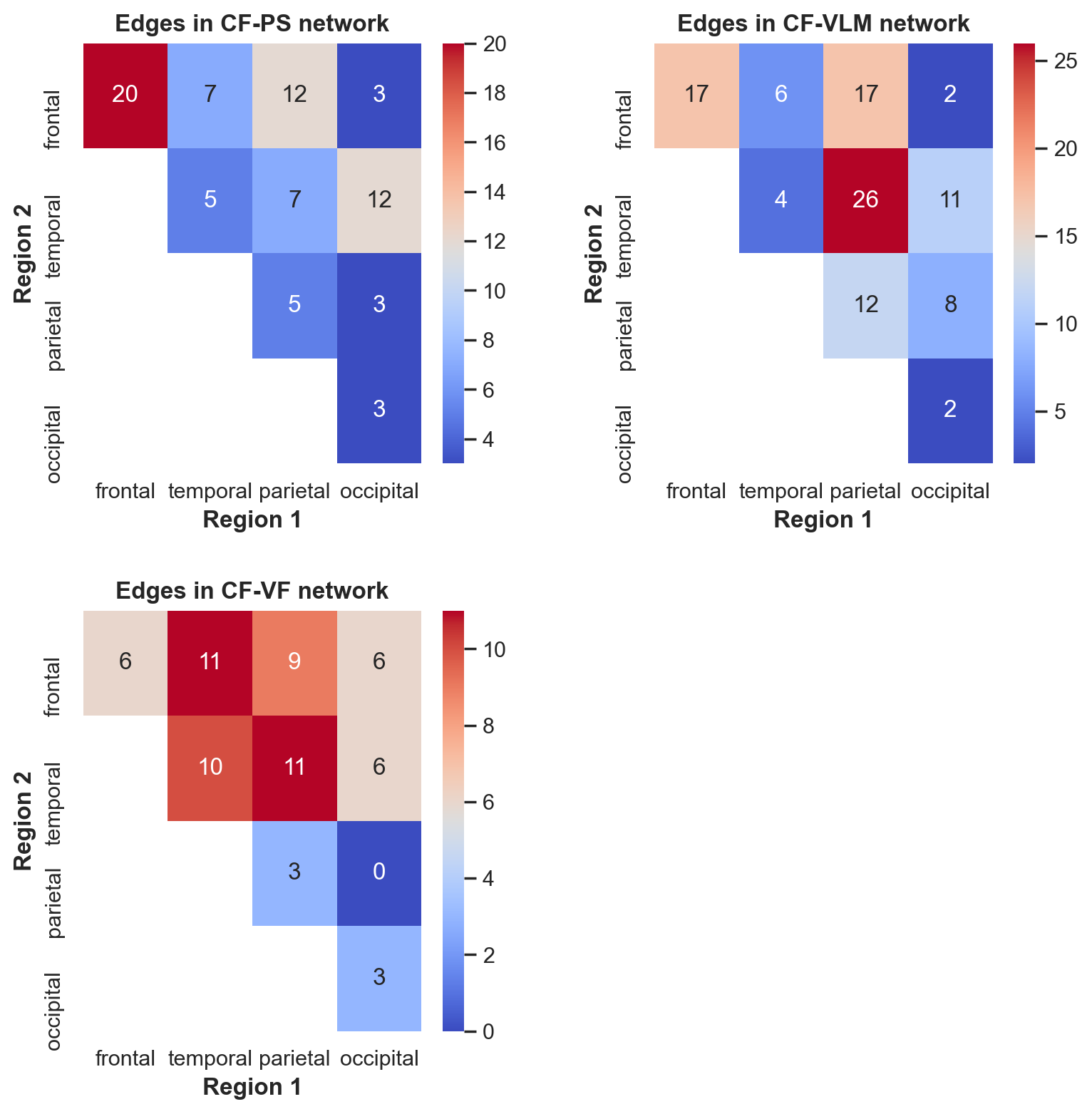 Note. The figure shows the absolute numbers of edges connecting frontal, temporal, parietal and occipital brain regions across the identified subnetworks. CF-PS = Cognitive factor representing processing speed performance, CF-VLM = Cognitive factor representing verbal learning and memory performance, CF-VF = Cognitive factor representing verbal fluency performance.Table S19.T3. Number (percent) of nodes from both hemispheres that participated in our networks.Table S19.T3. Number (percent) of nodes from both hemispheres that participated in our networks.Table S19.T3. Number (percent) of nodes from both hemispheres that participated in our networks.Table S19.T3. Number (percent) of nodes from both hemispheres that participated in our networks.HemisphereHemisphereNetworkLeftRightAllCF-PS32 (46.38%)37 (53.62%)69CF-VLM41 (51.90%)38 (48.10%)79CF-VF33 (55.00%)27 (45.00%)60All106 (50.96%)102 (49.04%)208Note. The table shows the number (proportion) of brain regions from left and right hemispheres that are included in the identified networks. CF-PS = network associated with processing speed factor, CF-VLM = network associated with verbal learning and memory factor, CF-VF = network associated with verbal fluency factor.Note. The table shows the number (proportion) of brain regions from left and right hemispheres that are included in the identified networks. CF-PS = network associated with processing speed factor, CF-VLM = network associated with verbal learning and memory factor, CF-VF = network associated with verbal fluency factor.Note. The table shows the number (proportion) of brain regions from left and right hemispheres that are included in the identified networks. CF-PS = network associated with processing speed factor, CF-VLM = network associated with verbal learning and memory factor, CF-VF = network associated with verbal fluency factor.Note. The table shows the number (proportion) of brain regions from left and right hemispheres that are included in the identified networks. CF-PS = network associated with processing speed factor, CF-VLM = network associated with verbal learning and memory factor, CF-VF = network associated with verbal fluency factor.Table S19.T4. Results from whole-brain analyses on lateralization of cognition-connectome association.Table S19.T4. Results from whole-brain analyses on lateralization of cognition-connectome association.Table S19.T4. Results from whole-brain analyses on lateralization of cognition-connectome association.Table S19.T4. Results from whole-brain analyses on lateralization of cognition-connectome association.Table S19.T4. Results from whole-brain analyses on lateralization of cognition-connectome association.Table S19.T4. Results from whole-brain analyses on lateralization of cognition-connectome association.Kolmogorov-Smirnov test(distribution of t-values)Kolmogorov-Smirnov test(distribution of t-values)t-test(effect size of t-values)t-test(effect size of t-values)FactorTest statisticp-valueTest-statisticp-valueCF-PS0.1230.7880.0820.935CF-VLM0.1750.3471.1520.252CF-VF0.1750.3471.1870.238Note. The table shows the results from our whole-brain analysis conducted to establish any lateralization regarding the cognition-connectome association. To this end, we aggregated the number of streamlines across all edges that are connected to one of the 114 nodes from our parcellation. For each cognitive factor, we then assigned each node a t-value representing its association with the respective factor score while correcting for age, sex, and scanner-site. The resulting t-values from nodes lying within the left or right hemispheres were compared with respect to their distribution (Kolmogorov-Smirnov test) and their mean effect size (t-test).Note. The table shows the results from our whole-brain analysis conducted to establish any lateralization regarding the cognition-connectome association. To this end, we aggregated the number of streamlines across all edges that are connected to one of the 114 nodes from our parcellation. For each cognitive factor, we then assigned each node a t-value representing its association with the respective factor score while correcting for age, sex, and scanner-site. The resulting t-values from nodes lying within the left or right hemispheres were compared with respect to their distribution (Kolmogorov-Smirnov test) and their mean effect size (t-test).Note. The table shows the results from our whole-brain analysis conducted to establish any lateralization regarding the cognition-connectome association. To this end, we aggregated the number of streamlines across all edges that are connected to one of the 114 nodes from our parcellation. For each cognitive factor, we then assigned each node a t-value representing its association with the respective factor score while correcting for age, sex, and scanner-site. The resulting t-values from nodes lying within the left or right hemispheres were compared with respect to their distribution (Kolmogorov-Smirnov test) and their mean effect size (t-test).Note. The table shows the results from our whole-brain analysis conducted to establish any lateralization regarding the cognition-connectome association. To this end, we aggregated the number of streamlines across all edges that are connected to one of the 114 nodes from our parcellation. For each cognitive factor, we then assigned each node a t-value representing its association with the respective factor score while correcting for age, sex, and scanner-site. The resulting t-values from nodes lying within the left or right hemispheres were compared with respect to their distribution (Kolmogorov-Smirnov test) and their mean effect size (t-test).Note. The table shows the results from our whole-brain analysis conducted to establish any lateralization regarding the cognition-connectome association. To this end, we aggregated the number of streamlines across all edges that are connected to one of the 114 nodes from our parcellation. For each cognitive factor, we then assigned each node a t-value representing its association with the respective factor score while correcting for age, sex, and scanner-site. The resulting t-values from nodes lying within the left or right hemispheres were compared with respect to their distribution (Kolmogorov-Smirnov test) and their mean effect size (t-test).Note. The table shows the results from our whole-brain analysis conducted to establish any lateralization regarding the cognition-connectome association. To this end, we aggregated the number of streamlines across all edges that are connected to one of the 114 nodes from our parcellation. For each cognitive factor, we then assigned each node a t-value representing its association with the respective factor score while correcting for age, sex, and scanner-site. The resulting t-values from nodes lying within the left or right hemispheres were compared with respect to their distribution (Kolmogorov-Smirnov test) and their mean effect size (t-test).Table S20.T1Associations between connectivity strength in identified networks and years of education or head motion.Table S20.T1Associations between connectivity strength in identified networks and years of education or head motion.Table S20.T1Associations between connectivity strength in identified networks and years of education or head motion.Table S20.T1Associations between connectivity strength in identified networks and years of education or head motion.Table S20.T1Associations between connectivity strength in identified networks and years of education or head motion.Table S20.T1Associations between connectivity strength in identified networks and years of education or head motion.Table S20.T1Associations between connectivity strength in identified networks and years of education or head motion.Years of educationYears of educationHead motionHead motionNetworkBetapBetapCP-PS-0.0110.648-0.0640.162CP-VLM0.0270.277-0.0050.914CP-hEF0.0300.256-0.0220.654Note. The table shows associations between subnetwork-specific connectivity strength and participants’ years of education or head motion during MRI acquisition. Beta = standardized regression coefficients, p = uncorrected p-value, CF-PS = Network related to the cognitive factor representing processing speed performance, CF-VLM = Network related to the cognitive factor representing verbal learning and memory performance, CF-VF = Network related to the Cognitive factor representing verbal fluency performance.Note. The table shows associations between subnetwork-specific connectivity strength and participants’ years of education or head motion during MRI acquisition. Beta = standardized regression coefficients, p = uncorrected p-value, CF-PS = Network related to the cognitive factor representing processing speed performance, CF-VLM = Network related to the cognitive factor representing verbal learning and memory performance, CF-VF = Network related to the Cognitive factor representing verbal fluency performance.Note. The table shows associations between subnetwork-specific connectivity strength and participants’ years of education or head motion during MRI acquisition. Beta = standardized regression coefficients, p = uncorrected p-value, CF-PS = Network related to the cognitive factor representing processing speed performance, CF-VLM = Network related to the cognitive factor representing verbal learning and memory performance, CF-VF = Network related to the Cognitive factor representing verbal fluency performance.Note. The table shows associations between subnetwork-specific connectivity strength and participants’ years of education or head motion during MRI acquisition. Beta = standardized regression coefficients, p = uncorrected p-value, CF-PS = Network related to the cognitive factor representing processing speed performance, CF-VLM = Network related to the cognitive factor representing verbal learning and memory performance, CF-VF = Network related to the Cognitive factor representing verbal fluency performance.Note. The table shows associations between subnetwork-specific connectivity strength and participants’ years of education or head motion during MRI acquisition. Beta = standardized regression coefficients, p = uncorrected p-value, CF-PS = Network related to the cognitive factor representing processing speed performance, CF-VLM = Network related to the cognitive factor representing verbal learning and memory performance, CF-VF = Network related to the Cognitive factor representing verbal fluency performance.Note. The table shows associations between subnetwork-specific connectivity strength and participants’ years of education or head motion during MRI acquisition. Beta = standardized regression coefficients, p = uncorrected p-value, CF-PS = Network related to the cognitive factor representing processing speed performance, CF-VLM = Network related to the cognitive factor representing verbal learning and memory performance, CF-VF = Network related to the Cognitive factor representing verbal fluency performance.Note. The table shows associations between subnetwork-specific connectivity strength and participants’ years of education or head motion during MRI acquisition. Beta = standardized regression coefficients, p = uncorrected p-value, CF-PS = Network related to the cognitive factor representing processing speed performance, CF-VLM = Network related to the cognitive factor representing verbal learning and memory performance, CF-VF = Network related to the Cognitive factor representing verbal fluency performance.Table S20.T2Associations captured within the subnetworks when excluding outliers or using non-thresholded connectivity matrices.Table S20.T2Associations captured within the subnetworks when excluding outliers or using non-thresholded connectivity matrices.Table S20.T2Associations captured within the subnetworks when excluding outliers or using non-thresholded connectivity matrices.Table S20.T2Associations captured within the subnetworks when excluding outliers or using non-thresholded connectivity matrices.Table S20.T2Associations captured within the subnetworks when excluding outliers or using non-thresholded connectivity matrices.NetworkAnalyses based ontpη²CF-PSOutlier exclusion6.493< 0.0010.0280Non-threshold Connectivity matrices8.548< 0.0010.0471CF-VLMOutlier exclusion-9.124< 0.0010.0539Non-threshold Connectivity matrices-9.592< 0.0010.0586CF-VFOutlier exclusion3.650< 0.0010.0086Non-threshold Connectivity matrices2.2700.0230.0035Note. The table shows the association between subnetwork-specific connectivity strength (i.e. mean number of streamlines within edges included in a given subnetwork) and the cognitive factor used to identify the subnetwork. T = t-value representing the significance of the association, p = uncorrected p-values, η² = partial eta squared, CF-PS = Cognitive factor representing processing speed performance, CF-VLM = Cognitive factor representing verbal learning and memory performance, CF-VF = Cognitive factor representing verbal fluency performance.Note. The table shows the association between subnetwork-specific connectivity strength (i.e. mean number of streamlines within edges included in a given subnetwork) and the cognitive factor used to identify the subnetwork. T = t-value representing the significance of the association, p = uncorrected p-values, η² = partial eta squared, CF-PS = Cognitive factor representing processing speed performance, CF-VLM = Cognitive factor representing verbal learning and memory performance, CF-VF = Cognitive factor representing verbal fluency performance.Note. The table shows the association between subnetwork-specific connectivity strength (i.e. mean number of streamlines within edges included in a given subnetwork) and the cognitive factor used to identify the subnetwork. T = t-value representing the significance of the association, p = uncorrected p-values, η² = partial eta squared, CF-PS = Cognitive factor representing processing speed performance, CF-VLM = Cognitive factor representing verbal learning and memory performance, CF-VF = Cognitive factor representing verbal fluency performance.Note. The table shows the association between subnetwork-specific connectivity strength (i.e. mean number of streamlines within edges included in a given subnetwork) and the cognitive factor used to identify the subnetwork. T = t-value representing the significance of the association, p = uncorrected p-values, η² = partial eta squared, CF-PS = Cognitive factor representing processing speed performance, CF-VLM = Cognitive factor representing verbal learning and memory performance, CF-VF = Cognitive factor representing verbal fluency performance.Note. The table shows the association between subnetwork-specific connectivity strength (i.e. mean number of streamlines within edges included in a given subnetwork) and the cognitive factor used to identify the subnetwork. T = t-value representing the significance of the association, p = uncorrected p-values, η² = partial eta squared, CF-PS = Cognitive factor representing processing speed performance, CF-VLM = Cognitive factor representing verbal learning and memory performance, CF-VF = Cognitive factor representing verbal fluency performance.Table S21.T1Correlations between cognitive factors, subnetwork-specific connectivity strength and depressive symptomsTable S21.T1Correlations between cognitive factors, subnetwork-specific connectivity strength and depressive symptomsTable S21.T1Correlations between cognitive factors, subnetwork-specific connectivity strength and depressive symptomsTable S21.T1Correlations between cognitive factors, subnetwork-specific connectivity strength and depressive symptomsNetworkSum of NOSCFCF-PSSum of NOS0.201*HAMD-0.105*-0.126*CF-VLMSum of NOS-0.251*HAMD-0.033-0.107*CF-VFSum of NOS0.053HAMD -0.021-0.186*Note. The table shows the results from correlational analyses conducted to establish the relationships between connectivity strength within identified subnetworks (Sum of NOS within the networks identified when using an NBS F-threshold of F = 5.8), current depressive symptom severity (Hamilton Depression Rating Scale, HAMD) and cognitive performance as measured by the cognitive factors (CF) used to identify the subnetwork. Correlations were calculated as partial correlations between two variables while correcting for the third variable, age, sex, study site.Note. The table shows the results from correlational analyses conducted to establish the relationships between connectivity strength within identified subnetworks (Sum of NOS within the networks identified when using an NBS F-threshold of F = 5.8), current depressive symptom severity (Hamilton Depression Rating Scale, HAMD) and cognitive performance as measured by the cognitive factors (CF) used to identify the subnetwork. Correlations were calculated as partial correlations between two variables while correcting for the third variable, age, sex, study site.Note. The table shows the results from correlational analyses conducted to establish the relationships between connectivity strength within identified subnetworks (Sum of NOS within the networks identified when using an NBS F-threshold of F = 5.8), current depressive symptom severity (Hamilton Depression Rating Scale, HAMD) and cognitive performance as measured by the cognitive factors (CF) used to identify the subnetwork. Correlations were calculated as partial correlations between two variables while correcting for the third variable, age, sex, study site.Note. The table shows the results from correlational analyses conducted to establish the relationships between connectivity strength within identified subnetworks (Sum of NOS within the networks identified when using an NBS F-threshold of F = 5.8), current depressive symptom severity (Hamilton Depression Rating Scale, HAMD) and cognitive performance as measured by the cognitive factors (CF) used to identify the subnetwork. Correlations were calculated as partial correlations between two variables while correcting for the third variable, age, sex, study site.Table S22.T1. Symptom-specific partial correlations with connectivity in processing speed network.Table S22.T1. Symptom-specific partial correlations with connectivity in processing speed network.Table S22.T1. Symptom-specific partial correlations with connectivity in processing speed network.Table S22.T1. Symptom-specific partial correlations with connectivity in processing speed network.Table S22.T1. Symptom-specific partial correlations with connectivity in processing speed network.Table S22.T1. Symptom-specific partial correlations with connectivity in processing speed network.XYrCI95%puncpFDRConnectivity strength in processing speed networkDepressed mood-0.039[-0.11  0.04]0.3120.468Connectivity strength in processing speed networkWork and activities-0.055[-0.13  0.02]0.1510.352Connectivity strength in processing speed networkGenital symptoms-0.087[-0.16 -0.01]0.0240.126Connectivity strength in processing speed networkSomatic symptoms - gastrointestinal 0.019[-0.06  0.09]0.6220.725Connectivity strength in processing speed networkLoss of weight-0.059[-0.13  0.02]0.1290.339Connectivity strength in processing speed networkSleep onset insomnia-0.051[-0.13  0.02]0.1890.360Connectivity strength in processing speed networkSleep maintenance insomnia-0.029[-0.10   0.05]0.4460.552Connectivity strength in processing speed networkEarly awakening-0.008[-0.08  0.07]0.8410.883Connectivity strength in processing speed networkSomatic symptoms general-0.044[-0.12  0.03]0.2540.411Connectivity strength in processing speed networkFeelings of guilt-0.097[-0.17 -0.02]0.0120.081Connectivity strength in processing speed networkSuicide-0.059[-0.13  0.02]0.1240.339Connectivity strength in processing speed networkAnxiety Psychic-0.107[-0.18 -0.03]0.0050.081Connectivity strength in processing speed networkAnxiety somatic-0.033[-0.11  0.04]0.3920.549Connectivity strength in processing speed networkHypochrondriasis-0.014[-0.09  0.06]0.7240.800Connectivity strength in processing speed networkInsight 0.045[-0.03  0.12]0.2390.411Connectivity strength in processing speed networkRetardation-0.053[-0.13  0.02]0.1700.358Connectivity strength in processing speed networkAgitation-0.063[-0.14  0.01]0.1050.339Connectivity strength in processing speed networkDiurnal variation Type A-0.068[-0.14  0.01]0.0780.328Connectivity strength in processing speed networkDepersonalization and derealization 0.030[-0.05  0.11]0.4400.552Connectivity strength in processing speed networkParanoid symptoms-0.101[-0.18 -0.03]0.0090.081Connectivity strength in processing speed networkObsessional and compulsive symptoms-0.004[-0.08  0.07]0.9140.914Note. The table shows the correlations between each symptom of the 21-item Hamilton Depression Rating Scale and the connectivity strength within the processing speed network. Correlations were calculated as Spearman partial correlations between a given symptom and the connectivity strength while correcting for age, sex, scanner-site, and the CF-PS performance. r = Spearman partial correlation coefficient, CI95%  = 95% parametric confidence interval of the correlation coefficient, punx = uncorrected p-value, pFDR = p-value corrected for multiple comparisons based on the FDR.Note. The table shows the correlations between each symptom of the 21-item Hamilton Depression Rating Scale and the connectivity strength within the processing speed network. Correlations were calculated as Spearman partial correlations between a given symptom and the connectivity strength while correcting for age, sex, scanner-site, and the CF-PS performance. r = Spearman partial correlation coefficient, CI95%  = 95% parametric confidence interval of the correlation coefficient, punx = uncorrected p-value, pFDR = p-value corrected for multiple comparisons based on the FDR.Note. The table shows the correlations between each symptom of the 21-item Hamilton Depression Rating Scale and the connectivity strength within the processing speed network. Correlations were calculated as Spearman partial correlations between a given symptom and the connectivity strength while correcting for age, sex, scanner-site, and the CF-PS performance. r = Spearman partial correlation coefficient, CI95%  = 95% parametric confidence interval of the correlation coefficient, punx = uncorrected p-value, pFDR = p-value corrected for multiple comparisons based on the FDR.Note. The table shows the correlations between each symptom of the 21-item Hamilton Depression Rating Scale and the connectivity strength within the processing speed network. Correlations were calculated as Spearman partial correlations between a given symptom and the connectivity strength while correcting for age, sex, scanner-site, and the CF-PS performance. r = Spearman partial correlation coefficient, CI95%  = 95% parametric confidence interval of the correlation coefficient, punx = uncorrected p-value, pFDR = p-value corrected for multiple comparisons based on the FDR.Note. The table shows the correlations between each symptom of the 21-item Hamilton Depression Rating Scale and the connectivity strength within the processing speed network. Correlations were calculated as Spearman partial correlations between a given symptom and the connectivity strength while correcting for age, sex, scanner-site, and the CF-PS performance. r = Spearman partial correlation coefficient, CI95%  = 95% parametric confidence interval of the correlation coefficient, punx = uncorrected p-value, pFDR = p-value corrected for multiple comparisons based on the FDR.Note. The table shows the correlations between each symptom of the 21-item Hamilton Depression Rating Scale and the connectivity strength within the processing speed network. Correlations were calculated as Spearman partial correlations between a given symptom and the connectivity strength while correcting for age, sex, scanner-site, and the CF-PS performance. r = Spearman partial correlation coefficient, CI95%  = 95% parametric confidence interval of the correlation coefficient, punx = uncorrected p-value, pFDR = p-value corrected for multiple comparisons based on the FDR.Table S22.T1Correlations between depressive symptoms and clinical variables used as covariates in the following analysis.Table S22.T1Correlations between depressive symptoms and clinical variables used as covariates in the following analysis.Table S22.T1Correlations between depressive symptoms and clinical variables used as covariates in the following analysis.Table S22.T1Correlations between depressive symptoms and clinical variables used as covariates in the following analysis.Table S22.T1Correlations between depressive symptoms and clinical variables used as covariates in the following analysis.Table S22.T1Correlations between depressive symptoms and clinical variables used as covariates in the following analysis.XYr95%-CIpPFDRHAMDMedication load index0.390[0.31, 0.47]0.0000.000HAMDNumber of depressive episodes0.160[0.08, 0.24]0.0000.000HAMDNumber of hospitalizations0.281[0.21, 0.35]0.0000.000HAMDAge of disease onset-0.050[-0.13, 0.03]0.1980.198Note. The table shows correlations between current depressive symptom severity (Hamilton Depression Rating Scale, HAMD) and the medication load, the number of depressive episodes, number of hospitalizations or age of disease onset. Correlations were calculated as partial correlations between two variables while correcting for age and sex. To estimate medication load, we calculated an established Medication Load Index (48–50), which reflects dose and number of prescriptions irrespective of active components. r = correlation coefficient, 95%-CI = 95% confidence interval of the correlation coefficient, p = uncorrected p value, pFDR = p-value corrected for multiple comparisons using the FDR Benjamini-Hochberg procedure.Note. The table shows correlations between current depressive symptom severity (Hamilton Depression Rating Scale, HAMD) and the medication load, the number of depressive episodes, number of hospitalizations or age of disease onset. Correlations were calculated as partial correlations between two variables while correcting for age and sex. To estimate medication load, we calculated an established Medication Load Index (48–50), which reflects dose and number of prescriptions irrespective of active components. r = correlation coefficient, 95%-CI = 95% confidence interval of the correlation coefficient, p = uncorrected p value, pFDR = p-value corrected for multiple comparisons using the FDR Benjamini-Hochberg procedure.Note. The table shows correlations between current depressive symptom severity (Hamilton Depression Rating Scale, HAMD) and the medication load, the number of depressive episodes, number of hospitalizations or age of disease onset. Correlations were calculated as partial correlations between two variables while correcting for age and sex. To estimate medication load, we calculated an established Medication Load Index (48–50), which reflects dose and number of prescriptions irrespective of active components. r = correlation coefficient, 95%-CI = 95% confidence interval of the correlation coefficient, p = uncorrected p value, pFDR = p-value corrected for multiple comparisons using the FDR Benjamini-Hochberg procedure.Note. The table shows correlations between current depressive symptom severity (Hamilton Depression Rating Scale, HAMD) and the medication load, the number of depressive episodes, number of hospitalizations or age of disease onset. Correlations were calculated as partial correlations between two variables while correcting for age and sex. To estimate medication load, we calculated an established Medication Load Index (48–50), which reflects dose and number of prescriptions irrespective of active components. r = correlation coefficient, 95%-CI = 95% confidence interval of the correlation coefficient, p = uncorrected p value, pFDR = p-value corrected for multiple comparisons using the FDR Benjamini-Hochberg procedure.Note. The table shows correlations between current depressive symptom severity (Hamilton Depression Rating Scale, HAMD) and the medication load, the number of depressive episodes, number of hospitalizations or age of disease onset. Correlations were calculated as partial correlations between two variables while correcting for age and sex. To estimate medication load, we calculated an established Medication Load Index (48–50), which reflects dose and number of prescriptions irrespective of active components. r = correlation coefficient, 95%-CI = 95% confidence interval of the correlation coefficient, p = uncorrected p value, pFDR = p-value corrected for multiple comparisons using the FDR Benjamini-Hochberg procedure.Note. The table shows correlations between current depressive symptom severity (Hamilton Depression Rating Scale, HAMD) and the medication load, the number of depressive episodes, number of hospitalizations or age of disease onset. Correlations were calculated as partial correlations between two variables while correcting for age and sex. To estimate medication load, we calculated an established Medication Load Index (48–50), which reflects dose and number of prescriptions irrespective of active components. r = correlation coefficient, 95%-CI = 95% confidence interval of the correlation coefficient, p = uncorrected p value, pFDR = p-value corrected for multiple comparisons using the FDR Benjamini-Hochberg procedure.Table S22.T2													Results from correlational analyses when controlling for clinical covariatesTable S22.T2													Results from correlational analyses when controlling for clinical covariatesTable S22.T2													Results from correlational analyses when controlling for clinical covariatesTable S22.T2													Results from correlational analyses when controlling for clinical covariatesTable S22.T2													Results from correlational analyses when controlling for clinical covariatesTable S22.T2													Results from correlational analyses when controlling for clinical covariatesTable S22.T2													Results from correlational analyses when controlling for clinical covariatesTable S22.T2													Results from correlational analyses when controlling for clinical covariatesTable S22.T2													Results from correlational analyses when controlling for clinical covariatesTable S22.T2													Results from correlational analyses when controlling for clinical covariatesTable S22.T2													Results from correlational analyses when controlling for clinical covariatesTable S22.T2													Results from correlational analyses when controlling for clinical covariatesTable S22.T2													Results from correlational analyses when controlling for clinical covariatesTable S22.T2													Results from correlational analyses when controlling for clinical covariatesTable S22.T2													Results from correlational analyses when controlling for clinical covariatesTable S22.T2													Results from correlational analyses when controlling for clinical covariatesTable S22.T2													Results from correlational analyses when controlling for clinical covariatesTable S22.T2													Results from correlational analyses when controlling for clinical covariatesNetworkOriginal resultsOriginal resultsCorrected for Medication load indexCorrected for Medication load indexCorrected for number of depressive episodesCorrected for number of depressive episodesCorrected for number of depressive episodesCorrected for number of hospitalizationsCorrected for number of hospitalizationsCorrected for age of disease onsetCorrected for age of disease onsetNetworkSum of NOSCFSum of NOSCFSum of NOSCFSum of NOSCFSum of NOSCFCF-PSSum of NOS0.201*0.179*0.192*0.202*0.202*HAMD-0.105*-0.126*-0.1-0.065-0.104*-0.104*-0.105*-0.086*-0.105*-0.125*CF-VLMSum of NOS-0.251*-0.26*-0.243*-0.252*-0.258*HAMD-0.033-0.107*-0.013-0.023-0.026-0.1*-0.033-0.073-0.035-0.107*CF-VFSum of NOS0.0530.0620.0530.050.048HAMD -0.021-0.186*-0.029-0.126*-0.021-0.171*-0.013-0.145*-0.027-0.186*Note. The table shows the results from correlational analyses conducted to establish the relationships between connectivity strength within identified subnetworks (Sum of NOS within the networks identified when using an NBS F-threshold of F = 5.8), current depressive symptom severity (Hamilton Depression Rating Scale, HAMD) and cognitive performance as measured by the cognitive factors (CF) used to identify the subnetwork. Correlations were calculated as partial correlations between two variables while correcting for the third variable, age, sex, study site and either the medication load, the number of depressive episodes, number of hospitalizations or age of disease onset. To estimate medication load, we calculated an established Medication Load Index (48–50), which reflects dose and number of prescriptions irrespective of active components. P-values representing the significance of the correlations were extracted and corrected for multiple comparisons using the FDR Benjamini-Hochberg procedure. CF-PS = Cognitive factor representing processing speed performance, CF-VLM = Cognitive factor representing verbal learning and memory performance, CF-VF = Cognitive factor representing verbal fluency performance.* Note. The table shows the results from correlational analyses conducted to establish the relationships between connectivity strength within identified subnetworks (Sum of NOS within the networks identified when using an NBS F-threshold of F = 5.8), current depressive symptom severity (Hamilton Depression Rating Scale, HAMD) and cognitive performance as measured by the cognitive factors (CF) used to identify the subnetwork. Correlations were calculated as partial correlations between two variables while correcting for the third variable, age, sex, study site and either the medication load, the number of depressive episodes, number of hospitalizations or age of disease onset. To estimate medication load, we calculated an established Medication Load Index (48–50), which reflects dose and number of prescriptions irrespective of active components. P-values representing the significance of the correlations were extracted and corrected for multiple comparisons using the FDR Benjamini-Hochberg procedure. CF-PS = Cognitive factor representing processing speed performance, CF-VLM = Cognitive factor representing verbal learning and memory performance, CF-VF = Cognitive factor representing verbal fluency performance.* Note. The table shows the results from correlational analyses conducted to establish the relationships between connectivity strength within identified subnetworks (Sum of NOS within the networks identified when using an NBS F-threshold of F = 5.8), current depressive symptom severity (Hamilton Depression Rating Scale, HAMD) and cognitive performance as measured by the cognitive factors (CF) used to identify the subnetwork. Correlations were calculated as partial correlations between two variables while correcting for the third variable, age, sex, study site and either the medication load, the number of depressive episodes, number of hospitalizations or age of disease onset. To estimate medication load, we calculated an established Medication Load Index (48–50), which reflects dose and number of prescriptions irrespective of active components. P-values representing the significance of the correlations were extracted and corrected for multiple comparisons using the FDR Benjamini-Hochberg procedure. CF-PS = Cognitive factor representing processing speed performance, CF-VLM = Cognitive factor representing verbal learning and memory performance, CF-VF = Cognitive factor representing verbal fluency performance.* Note. The table shows the results from correlational analyses conducted to establish the relationships between connectivity strength within identified subnetworks (Sum of NOS within the networks identified when using an NBS F-threshold of F = 5.8), current depressive symptom severity (Hamilton Depression Rating Scale, HAMD) and cognitive performance as measured by the cognitive factors (CF) used to identify the subnetwork. Correlations were calculated as partial correlations between two variables while correcting for the third variable, age, sex, study site and either the medication load, the number of depressive episodes, number of hospitalizations or age of disease onset. To estimate medication load, we calculated an established Medication Load Index (48–50), which reflects dose and number of prescriptions irrespective of active components. P-values representing the significance of the correlations were extracted and corrected for multiple comparisons using the FDR Benjamini-Hochberg procedure. CF-PS = Cognitive factor representing processing speed performance, CF-VLM = Cognitive factor representing verbal learning and memory performance, CF-VF = Cognitive factor representing verbal fluency performance.* Note. The table shows the results from correlational analyses conducted to establish the relationships between connectivity strength within identified subnetworks (Sum of NOS within the networks identified when using an NBS F-threshold of F = 5.8), current depressive symptom severity (Hamilton Depression Rating Scale, HAMD) and cognitive performance as measured by the cognitive factors (CF) used to identify the subnetwork. Correlations were calculated as partial correlations between two variables while correcting for the third variable, age, sex, study site and either the medication load, the number of depressive episodes, number of hospitalizations or age of disease onset. To estimate medication load, we calculated an established Medication Load Index (48–50), which reflects dose and number of prescriptions irrespective of active components. P-values representing the significance of the correlations were extracted and corrected for multiple comparisons using the FDR Benjamini-Hochberg procedure. CF-PS = Cognitive factor representing processing speed performance, CF-VLM = Cognitive factor representing verbal learning and memory performance, CF-VF = Cognitive factor representing verbal fluency performance.* Note. The table shows the results from correlational analyses conducted to establish the relationships between connectivity strength within identified subnetworks (Sum of NOS within the networks identified when using an NBS F-threshold of F = 5.8), current depressive symptom severity (Hamilton Depression Rating Scale, HAMD) and cognitive performance as measured by the cognitive factors (CF) used to identify the subnetwork. Correlations were calculated as partial correlations between two variables while correcting for the third variable, age, sex, study site and either the medication load, the number of depressive episodes, number of hospitalizations or age of disease onset. To estimate medication load, we calculated an established Medication Load Index (48–50), which reflects dose and number of prescriptions irrespective of active components. P-values representing the significance of the correlations were extracted and corrected for multiple comparisons using the FDR Benjamini-Hochberg procedure. CF-PS = Cognitive factor representing processing speed performance, CF-VLM = Cognitive factor representing verbal learning and memory performance, CF-VF = Cognitive factor representing verbal fluency performance.* Note. The table shows the results from correlational analyses conducted to establish the relationships between connectivity strength within identified subnetworks (Sum of NOS within the networks identified when using an NBS F-threshold of F = 5.8), current depressive symptom severity (Hamilton Depression Rating Scale, HAMD) and cognitive performance as measured by the cognitive factors (CF) used to identify the subnetwork. Correlations were calculated as partial correlations between two variables while correcting for the third variable, age, sex, study site and either the medication load, the number of depressive episodes, number of hospitalizations or age of disease onset. To estimate medication load, we calculated an established Medication Load Index (48–50), which reflects dose and number of prescriptions irrespective of active components. P-values representing the significance of the correlations were extracted and corrected for multiple comparisons using the FDR Benjamini-Hochberg procedure. CF-PS = Cognitive factor representing processing speed performance, CF-VLM = Cognitive factor representing verbal learning and memory performance, CF-VF = Cognitive factor representing verbal fluency performance.* Note. The table shows the results from correlational analyses conducted to establish the relationships between connectivity strength within identified subnetworks (Sum of NOS within the networks identified when using an NBS F-threshold of F = 5.8), current depressive symptom severity (Hamilton Depression Rating Scale, HAMD) and cognitive performance as measured by the cognitive factors (CF) used to identify the subnetwork. Correlations were calculated as partial correlations between two variables while correcting for the third variable, age, sex, study site and either the medication load, the number of depressive episodes, number of hospitalizations or age of disease onset. To estimate medication load, we calculated an established Medication Load Index (48–50), which reflects dose and number of prescriptions irrespective of active components. P-values representing the significance of the correlations were extracted and corrected for multiple comparisons using the FDR Benjamini-Hochberg procedure. CF-PS = Cognitive factor representing processing speed performance, CF-VLM = Cognitive factor representing verbal learning and memory performance, CF-VF = Cognitive factor representing verbal fluency performance.* Note. The table shows the results from correlational analyses conducted to establish the relationships between connectivity strength within identified subnetworks (Sum of NOS within the networks identified when using an NBS F-threshold of F = 5.8), current depressive symptom severity (Hamilton Depression Rating Scale, HAMD) and cognitive performance as measured by the cognitive factors (CF) used to identify the subnetwork. Correlations were calculated as partial correlations between two variables while correcting for the third variable, age, sex, study site and either the medication load, the number of depressive episodes, number of hospitalizations or age of disease onset. To estimate medication load, we calculated an established Medication Load Index (48–50), which reflects dose and number of prescriptions irrespective of active components. P-values representing the significance of the correlations were extracted and corrected for multiple comparisons using the FDR Benjamini-Hochberg procedure. CF-PS = Cognitive factor representing processing speed performance, CF-VLM = Cognitive factor representing verbal learning and memory performance, CF-VF = Cognitive factor representing verbal fluency performance.* Note. The table shows the results from correlational analyses conducted to establish the relationships between connectivity strength within identified subnetworks (Sum of NOS within the networks identified when using an NBS F-threshold of F = 5.8), current depressive symptom severity (Hamilton Depression Rating Scale, HAMD) and cognitive performance as measured by the cognitive factors (CF) used to identify the subnetwork. Correlations were calculated as partial correlations between two variables while correcting for the third variable, age, sex, study site and either the medication load, the number of depressive episodes, number of hospitalizations or age of disease onset. To estimate medication load, we calculated an established Medication Load Index (48–50), which reflects dose and number of prescriptions irrespective of active components. P-values representing the significance of the correlations were extracted and corrected for multiple comparisons using the FDR Benjamini-Hochberg procedure. CF-PS = Cognitive factor representing processing speed performance, CF-VLM = Cognitive factor representing verbal learning and memory performance, CF-VF = Cognitive factor representing verbal fluency performance.* Note. The table shows the results from correlational analyses conducted to establish the relationships between connectivity strength within identified subnetworks (Sum of NOS within the networks identified when using an NBS F-threshold of F = 5.8), current depressive symptom severity (Hamilton Depression Rating Scale, HAMD) and cognitive performance as measured by the cognitive factors (CF) used to identify the subnetwork. Correlations were calculated as partial correlations between two variables while correcting for the third variable, age, sex, study site and either the medication load, the number of depressive episodes, number of hospitalizations or age of disease onset. To estimate medication load, we calculated an established Medication Load Index (48–50), which reflects dose and number of prescriptions irrespective of active components. P-values representing the significance of the correlations were extracted and corrected for multiple comparisons using the FDR Benjamini-Hochberg procedure. CF-PS = Cognitive factor representing processing speed performance, CF-VLM = Cognitive factor representing verbal learning and memory performance, CF-VF = Cognitive factor representing verbal fluency performance.* Note. The table shows the results from correlational analyses conducted to establish the relationships between connectivity strength within identified subnetworks (Sum of NOS within the networks identified when using an NBS F-threshold of F = 5.8), current depressive symptom severity (Hamilton Depression Rating Scale, HAMD) and cognitive performance as measured by the cognitive factors (CF) used to identify the subnetwork. Correlations were calculated as partial correlations between two variables while correcting for the third variable, age, sex, study site and either the medication load, the number of depressive episodes, number of hospitalizations or age of disease onset. To estimate medication load, we calculated an established Medication Load Index (48–50), which reflects dose and number of prescriptions irrespective of active components. P-values representing the significance of the correlations were extracted and corrected for multiple comparisons using the FDR Benjamini-Hochberg procedure. CF-PS = Cognitive factor representing processing speed performance, CF-VLM = Cognitive factor representing verbal learning and memory performance, CF-VF = Cognitive factor representing verbal fluency performance.* Note. The table shows the results from correlational analyses conducted to establish the relationships between connectivity strength within identified subnetworks (Sum of NOS within the networks identified when using an NBS F-threshold of F = 5.8), current depressive symptom severity (Hamilton Depression Rating Scale, HAMD) and cognitive performance as measured by the cognitive factors (CF) used to identify the subnetwork. Correlations were calculated as partial correlations between two variables while correcting for the third variable, age, sex, study site and either the medication load, the number of depressive episodes, number of hospitalizations or age of disease onset. To estimate medication load, we calculated an established Medication Load Index (48–50), which reflects dose and number of prescriptions irrespective of active components. P-values representing the significance of the correlations were extracted and corrected for multiple comparisons using the FDR Benjamini-Hochberg procedure. CF-PS = Cognitive factor representing processing speed performance, CF-VLM = Cognitive factor representing verbal learning and memory performance, CF-VF = Cognitive factor representing verbal fluency performance.* Note. The table shows the results from correlational analyses conducted to establish the relationships between connectivity strength within identified subnetworks (Sum of NOS within the networks identified when using an NBS F-threshold of F = 5.8), current depressive symptom severity (Hamilton Depression Rating Scale, HAMD) and cognitive performance as measured by the cognitive factors (CF) used to identify the subnetwork. Correlations were calculated as partial correlations between two variables while correcting for the third variable, age, sex, study site and either the medication load, the number of depressive episodes, number of hospitalizations or age of disease onset. To estimate medication load, we calculated an established Medication Load Index (48–50), which reflects dose and number of prescriptions irrespective of active components. P-values representing the significance of the correlations were extracted and corrected for multiple comparisons using the FDR Benjamini-Hochberg procedure. CF-PS = Cognitive factor representing processing speed performance, CF-VLM = Cognitive factor representing verbal learning and memory performance, CF-VF = Cognitive factor representing verbal fluency performance.* Note. The table shows the results from correlational analyses conducted to establish the relationships between connectivity strength within identified subnetworks (Sum of NOS within the networks identified when using an NBS F-threshold of F = 5.8), current depressive symptom severity (Hamilton Depression Rating Scale, HAMD) and cognitive performance as measured by the cognitive factors (CF) used to identify the subnetwork. Correlations were calculated as partial correlations between two variables while correcting for the third variable, age, sex, study site and either the medication load, the number of depressive episodes, number of hospitalizations or age of disease onset. To estimate medication load, we calculated an established Medication Load Index (48–50), which reflects dose and number of prescriptions irrespective of active components. P-values representing the significance of the correlations were extracted and corrected for multiple comparisons using the FDR Benjamini-Hochberg procedure. CF-PS = Cognitive factor representing processing speed performance, CF-VLM = Cognitive factor representing verbal learning and memory performance, CF-VF = Cognitive factor representing verbal fluency performance.* Note. The table shows the results from correlational analyses conducted to establish the relationships between connectivity strength within identified subnetworks (Sum of NOS within the networks identified when using an NBS F-threshold of F = 5.8), current depressive symptom severity (Hamilton Depression Rating Scale, HAMD) and cognitive performance as measured by the cognitive factors (CF) used to identify the subnetwork. Correlations were calculated as partial correlations between two variables while correcting for the third variable, age, sex, study site and either the medication load, the number of depressive episodes, number of hospitalizations or age of disease onset. To estimate medication load, we calculated an established Medication Load Index (48–50), which reflects dose and number of prescriptions irrespective of active components. P-values representing the significance of the correlations were extracted and corrected for multiple comparisons using the FDR Benjamini-Hochberg procedure. CF-PS = Cognitive factor representing processing speed performance, CF-VLM = Cognitive factor representing verbal learning and memory performance, CF-VF = Cognitive factor representing verbal fluency performance.* Note. The table shows the results from correlational analyses conducted to establish the relationships between connectivity strength within identified subnetworks (Sum of NOS within the networks identified when using an NBS F-threshold of F = 5.8), current depressive symptom severity (Hamilton Depression Rating Scale, HAMD) and cognitive performance as measured by the cognitive factors (CF) used to identify the subnetwork. Correlations were calculated as partial correlations between two variables while correcting for the third variable, age, sex, study site and either the medication load, the number of depressive episodes, number of hospitalizations or age of disease onset. To estimate medication load, we calculated an established Medication Load Index (48–50), which reflects dose and number of prescriptions irrespective of active components. P-values representing the significance of the correlations were extracted and corrected for multiple comparisons using the FDR Benjamini-Hochberg procedure. CF-PS = Cognitive factor representing processing speed performance, CF-VLM = Cognitive factor representing verbal learning and memory performance, CF-VF = Cognitive factor representing verbal fluency performance.* Note. The table shows the results from correlational analyses conducted to establish the relationships between connectivity strength within identified subnetworks (Sum of NOS within the networks identified when using an NBS F-threshold of F = 5.8), current depressive symptom severity (Hamilton Depression Rating Scale, HAMD) and cognitive performance as measured by the cognitive factors (CF) used to identify the subnetwork. Correlations were calculated as partial correlations between two variables while correcting for the third variable, age, sex, study site and either the medication load, the number of depressive episodes, number of hospitalizations or age of disease onset. To estimate medication load, we calculated an established Medication Load Index (48–50), which reflects dose and number of prescriptions irrespective of active components. P-values representing the significance of the correlations were extracted and corrected for multiple comparisons using the FDR Benjamini-Hochberg procedure. CF-PS = Cognitive factor representing processing speed performance, CF-VLM = Cognitive factor representing verbal learning and memory performance, CF-VF = Cognitive factor representing verbal fluency performance.* 